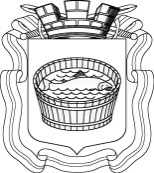 Ленинградская область                           Лужский муниципальный район Совет депутатов Лужского городского поселениячетвертого созываРЕШЕНИЕ           16 февраля  2021 года       №  71О внесении изменений в решение Совета депутатов Лужского городского поселения от 15.12.2020  № 66 «О бюджете муниципального образования Лужское городское поселение на 2021 год и на плановый период 2022 и 2023 годов»В соответствии с Федеральным законом от 06.10.2003 № 131-ФЗ      «Об общих принципах организации местного самоуправления в Российской Федерации», руководствуясь Бюджетным кодексом Российской Федерации, Уставом Лужского городского поселения, Совет депутатов Лужского городского поселения РЕШИЛ:Внести в решение Совета депутатов Лужского городского поселения от 15.12.2020 № 66 «О бюджете муниципального образования Лужское городское поселение на 2021 год и на плановый период 2022 и 2023 годов» (далее – решение) следующие изменения:1. Подпункт 1.1 пункта 1 изложить в следующей редакции:«1.1. Утвердить основные характеристики местного бюджета Лужского городского поселения на 2021 год:прогнозируемый общий объем доходов местного бюджета Лужского городского поселения на 2021 год в сумме 350 527 218,20 руб.;общий объем расходов местного бюджета Лужского городского поселения на 2021 год в сумме 416 252 175,83 руб.;прогнозируемый дефицит местного бюджета Лужского городского поселения на 2021 год в сумме 65 724 957,63 руб.»2. Подпункт 1.2 пункта 1 изложить в следующей редакции:«1.2. Утвердить основные характеристики местного бюджета Лужского городского поселения на плановый период 2022 и 2023 годов:прогнозируемый общий объем доходов местного бюджета Лужского городского поселения на 2022 год в сумме 290 061 662,80 руб. и на 2023 год в сумме 286 247 621,00 руб.;общий объем расходов местного бюджета Лужского городского поселения на 2022 год в сумме 294 926 662,80 руб., в том числе условно утвержденные расходы в сумме 18 199 323,03 руб., и на 2023 год в сумме 290 670 321,00 руб., в том числе условно утвержденные расходы в сумме 18 734 819,82 руб.;прогнозируемый дефицит местного бюджета Лужского городского поселения на 2022 год в сумме 4 865 000,00 руб. и на 2023 год в сумме    4 422 700,00 руб.»3. В подпункте 3.2 пункта 3 цифры «51 821 900,00» заменить цифрами «71 453 173,54».4. Подпункт 7.1 пункта 7 изложить в следующей редакции:«Утвердить бюджетные инвестиции в объекты муниципальной собственности Лужского городского поселения, в том числе:на оказание поддержки гражданам, пострадавшим в результате пожара муниципального жилищного фондана 2021 год в сумме 0,00 руб.;на 2022 год в сумме 283 398,30 руб.;на 2023 год в сумме 283 398,30 руб.на строительство объектов газификации (в том числе проектно-изыскательские работы) собственности муниципальных образований    на 2021 год в сумме 9 071 794,21 руб.;на 2022 год в сумме 3 942 060,00 руб.;на 2023 год в сумме 3 864 060,00 руб.на обеспечение устойчивого сокращения непригодного для проживания жилого фондана 2021 год в сумме 4 105 578,59 руб.;на 2022 год в сумме 5 285 888,61 руб.;        на 2023 год в сумме 5 897 785,08 руб.на осуществление мероприятий по переселению граждан из аварийного жилищного фондана 2021 год в сумме 3 700 000,00 руб.;на 2022 год в сумме 0,00 руб.,на 2023 год в сумме 0,00 руб.»5. Изложить в новой редакции:Приложение 1 «Прогнозируемые поступления налоговых, неналоговых доходов и безвозмездных поступлений в местный бюджет Лужского городского поселения по кодам видов доходов на 2021 год и на плановый период 2022 и 2023 годов» (прилагается).Приложение 2 «Объем межбюджетных трансфертов, получаемых из других бюджетов бюджетной системы Российской Федерации на 2021 год и на плановый период 2022 и 2023 годов» (прилагается).Приложение 5 «Распределение бюджетных ассигнований по целевым статьям (муниципальным программам Лужского городского поселения и непрограммным направлениям деятельности), группам видов расходов, разделам и подразделам классификации расходов бюджетов на 2021 год и на плановый период 2022 и 2023 годов» (прилагается).Приложение 6 «Распределение бюджетных ассигнований по разделам и подразделам классификации расходов бюджетов на 2021 год и на плановый период 2022 и 2023 годов» (прилагается).Приложение 7 «Ведомственная структура расходов местного бюджета Лужского городского поселения на 2021 год и на плановый период 2022 и 2023 годов» (прилагается).Приложение 11 «Источники внутреннего финансирования дефицита местного бюджета Лужского городского поселения на 2021 год и на плановый период 2022 и 2023 годов» (прилагается).Приложение 12 «Перечень главных администраторов источников внутреннего финансирования дефицита местного бюджета Лужского городского поселения» (прилагается).6. Настоящее решение вступает в силу с момента официального  опубликования.Глава Лужского городского поселения,исполняющий полномочия председателя Совета депутатов	                                                                               В.А. Голуб Разослано: КФ, ред. газ. «Лужская правда», прокуратура УТВЕРЖДЕНЫрешением Совета депутатов Лужского городского поселенияот 15.12.2020 г. № 66(в редакции решения от 16.02.2021 г. № 71)(приложение 1) Прогнозируемые поступления налоговых, неналоговых доходов и безвозмездных поступлений в местный бюджет Лужского городского поселения по кодам видов доходов на 2021 год и на плановый период 2022 и 2023 годовУТВЕРЖДЕНрешением Совета депутатов Лужского городского поселенияот 15.12.2020 г. № 66(в редакции решения от 16.02.2021 г. № 71) (приложение 2)Объем межбюджетных трансфертов, получаемых из других бюджетов бюджетной системы Российской Федерации на 2021 год и на плановый период 2022 и 2023 годовУТВЕРЖДЕНОрешением Совета депутатов Лужского городского поселенияот 15.12.2020 г. № 66 (в редакции решения от 16.02.2021 г. № 71) (приложение 5)Распределение бюджетных ассигнований по целевым статьям (муниципальным программам Лужского городского поселения и непрограммным направлениям деятельности), группам видов расходов, разделам и подразделам классификации расходов бюджетов на 2021 год и на плановый период 2022 и 2023 годовУТВЕРЖДЕНОрешением Совета депутатов Лужского городского поселенияот 15.12.2020 г. № 66(в редакции решения от 16.02.2021 г. № 71) (приложение 6)Распределение бюджетных ассигнований по разделам и подразделам классификации расходов бюджетов на 2021 год и на плановый период 2022 и 2023 годовУТВЕРЖДЕНАрешением Совета депутатов Лужского городского поселенияот 15.12.2020 г. № 66(в редакции решения от 16.02.2021 г. № 71) (приложение 7)Ведомственная структура расходов местного бюджета Лужского городского поселения на 2021 год и на плановый период 2022 и 2023 годовУТВЕРЖДЕНЫрешением Совета депутатов Лужского городского поселенияот 15.12.2020 г. № 66(в редакции решения от 16.02.2021 г. № 71) (приложение 11)Источники внутреннего финансирования дефицита местного бюджетаЛужского городского поселения на 2021 год и на плановый период 2022 и 2023 годовУТВЕРЖДЕНрешением Совета депутатов Лужского городского поселенияот 15.12.2020 г. № 66(в редакции решения от 16.02.2021 г. № 71) (приложение 12) Перечень главных администраторовисточников внутреннего финансированиядефицита местного бюджетаЛужского городского поселенияКод бюджетной классификацииИсточник доходовСумма 
(руб.)Сумма 
(руб.)Сумма 
(руб.)Код бюджетной классификацииИсточник доходов2021 год2022 год2023 год12345ВСЕГО ДОХОДОВ350 527 218,20290 061 662,80286 247 621,001 00 00 00 0 00 0 000 000 НАЛОГОВЫЕ И НЕНАЛОГОВЫЕ ДОХОДЫ234 003 580,00242 064 063,00247 560 821,00Налоговые доходы191 611 280,00199 597 763,00207 980 521,001 01 00 00 0 00 0 000 000 НАЛОГИ НА ПРИБЫЛЬ, ДОХОДЫ124 296 380,00131 754 163,00139 922 921,001 01 02 00 0 01 0 000 110 Налог на доходы физических лиц124 296 380,00131 754 163,00139 922 921,001 03 00 00 0 00 0 000 000 НАЛОГИ НА ТОВАРЫ (РАБОТЫ, УСЛУГИ), РЕАЛИЗУЕМЫЕ НА ТЕРРИТОРИИ РОССИЙСКОЙ ФЕДЕРАЦИИ6 594 900,006 767 600,006 767 600,001 03 02 00 0 01 0 000 110 Акцизы по подакцизным товарам (продукции), производимым на территории Российской Федерации6 594 900,006 767 600,006 767 600,001 06 00 00 0 00 0 000 000 НАЛОГИ НА ИМУЩЕСТВО60 720 000,0061 076 000,0061 290 000,001 06 01 00 0 00 0 000 110 Налог на имущество физических лиц6 420 000,006 516 000,006 620 000,001 06 06 00 0 00 0 000 110 Земельный налог54 300 000,0054 560 000,0054 670 000,00Неналоговые доходы42 392 300,0042 466 300,0039 580 300,001 11 00 00 0 00 0 000 000 ДОХОДЫ ОТ ИСПОЛЬЗОВАНИЯ ИМУЩЕСТВА, НАХОДЯЩЕГОСЯ В ГОСУДАРСТВЕННОЙ И МУНИЦИПАЛЬНОЙ СОБСТВЕННОСТИ13 747 300,0013 766 300,0013 780 300,001 11 05 00 0 00 0 000 120 Доходы, получаемые в виде арендной либо иной платы за передачу в возмездное пользование государственного и муниципального имущества (за исключением имущества бюджетных и автономных учреждений, а также имущества государственных и муниципальных унитарных предприятий, в том числе казенных)9 697 300,009 701 300,009 705 300,001 11 05 01 0 00 0 000 120 Доходы, получаемые в виде арендной платы за земельные участки, государственная собственность на которые не разграничена, а также средства от продажи права на заключение договоров аренды указанных земельных участков6 996 300,006 996 300,006 996 300,001 11 05 03 0 00 0 000 120 Доходы от сдачи в аренду имущества, находящегося в оперативном управлении органов государственной власти, органов местного самоуправления, государственных внебюджетных фондов и созданных ими учреждений (за исключением имущества бюджетных и автономных учреждений)201 000,00205 000,00209 000,001 11 05 07 0 00 0 000 120 Доходы от сдачи в аренду имущества, составляющего государственную (муниципальную) казну (за исключением земельных участков)2 500 000,002 500 000,002 500 000,001 11 07 00 0 00 0 000 120 Платежи от государственных и муниципальных унитарных предприятий50 000,0065 000,0075 000,001 11 09 00 0 00 0 000 120 Прочие доходы от использования имущества и прав, находящихся в государственной и муниципальной собственности (за исключением имущества бюджетных и автономных учреждений, а также имущества государственных и муниципальных унитарных предприятий, в том числе казенных)4 000 000,004 000 000,004 000 000,001 13 00 00 0 00 0 000 000 ДОХОДЫ ОТ ОКАЗАНИЯ ПЛАТНЫХ УСЛУГ И КОМПЕНСАЦИИ ЗАТРАТ ГОСУДАРСТВА18 612 000,0018 667 000,0018 767 000,001 13 01 00 0 00 0 000 130 Доходы от оказания платных услуг (работ)18 612 000,0018 667 000,0018 767 000,001 14 00 00 0 00 0 000 000 ДОХОДЫ ОТ ПРОДАЖИ МАТЕРИАЛЬНЫХ И НЕМАТЕРИАЛЬНЫХ АКТИВОВ10 033 000,0010 033 000,007 033 000,001 14 02 00 0 00 0 000 000 Доходы от реализации имущества, находящегося в государственной и муниципальной собственности (за исключением движимого имущества бюджетных и автономных учреждений, а также имущества государственных и муниципальных унитарных предприятий, в том числе казенных)6 533 000,006 533 000,003 533 000,001 14 06 00 0 00 0 000 430 Доходы от продажи земельных участков, находящихся в государственной и муниципальной собственности3 500 000,003 500 000,003 500 000,002 00 00 00 0 00 0 000 000 БЕЗВОЗМЕЗДНЫЕ ПОСТУПЛЕНИЯ116 523 638,2047 997 599,8038 686 800,00Код бюджетной классификацииИсточник доходовСумма
(руб.)Сумма
(руб.)Сумма
(руб.)Код бюджетной классификацииИсточник доходов2021 год2022 год2023 год12345ВСЕГО 116 523 638,2047 997 599,8038 686 800,002 00 00 00 0 00 0 000 000 БЕЗВОЗМЕЗДНЫЕ ПОСТУПЛЕНИЯ116 523 638,2047 997 599,8038 686 800,002 02 00 00 0 00 0 000 000 БЕЗВОЗМЕЗДНЫЕ ПОСТУПЛЕНИЯ ОТ ДРУГИХ БЮДЖЕТОВ БЮДЖЕТНОЙ СИСТЕМЫ РОССИЙСКОЙ ФЕДЕРАЦИИ116 518 638,2047 997 599,8038 686 800,002 02 10 00 0 00 0 000 150 Дотации бюджетам бюджетной системы Российской Федерации36 920 900,0037 838 700,0038 686 800,002 02 16 00 1 00 0 000 150 Дотации на выравнивание бюджетной обеспеченности из бюджетов муниципальных районов, городских округов с внутригородским делением36 920 900,0037 838 700,0038 686 800,002 02 16 00 1 13 0 000 150 Дотации бюджетам городских поселений на выравнивание бюджетной обеспеченности из бюджетов муниципальных районов36 920 900,0037 838 700,0038 686 800,002 02 20 00 0 00 0 000 150 Субсидии бюджетам бюджетной системы Российской Федерации (межбюджетные субсидии)79 597 738,2010 158 899,800,002 02 20 21 6 00 0 000 150 Субсидии бюджетам на осуществление дорожной деятельности в отношении автомобильных дорог общего пользования, а также капитального ремонта и ремонта дворовых территорий многоквартирных домов, проездов к дворовым территориям многоквартирных домов населенных пунктов3 928 800,000,000,002 02 20 21 6 13 0 000 150 Субсидии бюджетам городских поселений на осуществление дорожной деятельности в отношении автомобильных дорог общего пользования, а также капитального ремонта и ремонта дворовых территорий многоквартирных домов, проездов к дворовым территориям многоквартирных домов населенных пунктов3 928 800,000,000,002 02 25 49 7 00 0 000 150 Субсидии бюджетам на реализацию мероприятий по обеспечению жильем молодых семей5 917 228,203 186 199,800,002 02 25 49 7 13 0 000 150 Субсидии бюджетам городских поселений на реализацию мероприятий по обеспечению жильем молодых семей5 917 228,203 186 199,800,002 02 29 99 9 00 0 000 150 Прочие субсидии69 751 710,006 972 700,000,002 02 29 99 9 13 0 000 150 Прочие субсидии бюджетам городских поселений69 751 710,006 972 700,000,002 07 00 00 0 00 0 000 000 ПРОЧИЕ БЕЗВОЗМЕЗДНЫЕ ПОСТУПЛЕНИЯ5 000,000,000,002 07 05 00 0 13 0 000 150 Прочие безвозмездные поступления в бюджеты городских поселений5 000,000,000,002 07 05 03 0 13 0 000 150 Прочие безвозмездные поступления в бюджеты городских поселений5 000,000,000,00НаименованиеЦСРВРРзПРСумма 
(руб.)Сумма 
(руб.)Сумма 
(руб.)НаименованиеЦСРВРРзПР2021 год2022 год2023 год12345678Всего416 252 175,83276 727 339,77271 935 501,18Муниципальная программа Лужского городского поселения "Развитие и поддержка малого и среднего предпринимательства в Лужском городском поселении"51.0.00.00000486 700,00486 700,00486 700,00Основное мероприятие "Мероприятие поддержки и развития предпринимательской деятельности"51.0.01.00000486 700,00486 700,00486 700,00Расходы на мероприятия поддержки и развития предпринимательской деятельности51.0.01.00910486 700,00486 700,00486 700,00Закупка товаров, работ и услуг для обеспечения государственных (муниципальных) нужд51.0.01.00910200486 700,00486 700,00486 700,00Другие вопросы в области национальной экономики51.0.01.009102000412486 700,00486 700,00486 700,00Муниципальная программа Лужского городского поселения "Развитие жилищно-коммунального и дорожного хозяйства Лужского городского поселения Лужского муниципального района"56.0.00.00000192 399 596,86117 481 340,00111 135 843,20Подпрограмма "Модернизация объектов коммунальной инфраструктуры"56.1.00.0000010 201 850,002 500 000,002 500 000,00Основное мероприятие "Ремонт и техническое обслуживание сетей теплоснабжения"56.1.02.00000500 000,00500 000,00500 000,00Расходы на организацию теплоснабжения56.1.02.02570500 000,00500 000,00500 000,00Закупка товаров, работ и услуг для обеспечения государственных (муниципальных) нужд56.1.02.02570200500 000,00500 000,00500 000,00Коммунальное хозяйство56.1.02.025702000502500 000,00500 000,00500 000,00Основное мероприятие "Устройство, содержание и ремонт сетей ливневой канализации, разработка схем водоснабжения и водоотведения"56.1.03.000008 199 850,002 000 000,002 000 000,00Расходы на мероприятия по ремонту ливневой канализации56.1.03.019008 000 000,002 000 000,002 000 000,00Закупка товаров, работ и услуг для обеспечения государственных (муниципальных) нужд56.1.03.019002008 000 000,002 000 000,002 000 000,00Благоустройство56.1.03.0190020005038 000 000,002 000 000,002 000 000,00Расходы на актуализацию и утверждение схем водоснабжения и водоотведения56.1.03.03090199 850,00Закупка товаров, работ и услуг для обеспечения государственных (муниципальных) нужд56.1.03.03090200199 850,00Коммунальное хозяйство56.1.03.030902000502199 850,00Основное мероприятие "Развитие и восстановление объектов тепло- и электроснабжения"56.1.08.000001 502 000,00Расходы на приобретение автономных источников электроснабжения (дизель-генераторов) для резервного энергоснабжения объектов жизнеобеспечения населенных пунктов Ленинградской области56.1.08.S42701 502 000,00Закупка товаров, работ и услуг для обеспечения государственных (муниципальных) нужд56.1.08.S42702001 502 000,00Коммунальное хозяйство56.1.08.S427020005021 502 000,00Подпрограмма "Энергосбережение и повышение энергетической эффективности"56.2.00.0000024 330 000,0021 500 000,0021 500 000,00Основное мероприятие "Поставка электроэнергии в Лужское городское поселение"56.2.01.0000014 330 000,0014 500 000,0014 500 000,00Расходы на организацию уличного освещения на территории Лужского городского поселения56.2.01.0194014 330 000,0014 500 000,0014 500 000,00Закупка товаров, работ и услуг для обеспечения государственных (муниципальных) нужд56.2.01.0194020014 330 000,0014 500 000,0014 500 000,00Благоустройство56.2.01.01940200050314 330 000,0014 500 000,0014 500 000,00Основное мероприятие "Поставка электроэнергии на светофорные посты Лужского городского поселения"56.2.02.000001 400 000,001 400 000,001 400 000,00Расходы на поставку электроэнергии на светофорные посты Лужского городского поселения56.2.02.029201 400 000,001 400 000,001 400 000,00Закупка товаров, работ и услуг для обеспечения государственных (муниципальных) нужд56.2.02.029202001 400 000,001 400 000,001 400 000,00Благоустройство56.2.02.0292020005031 400 000,001 400 000,001 400 000,00Основное мероприятие "Организация электроснабжения"56.2.03.000004 100 000,001 100 000,001 100 000,00Расходы на организацию электроснабжения56.2.03.026204 100 000,001 100 000,001 100 000,00Закупка товаров, работ и услуг для обеспечения государственных (муниципальных) нужд56.2.03.026202004 100 000,001 100 000,001 100 000,00Коммунальное хозяйство56.2.03.0262020005024 100 000,001 100 000,001 100 000,00Основное мероприятие "Техническое обслуживание и текущий ремонт электросетей и электроустановок на территории Лужского городского поселения"56.2.04.000004 500 000,004 500 000,004 500 000,00Расходы на техническое обслуживание и текущий ремонт уличного освещения поселения56.2.04.019304 500 000,004 500 000,004 500 000,00Закупка товаров, работ и услуг для обеспечения государственных (муниципальных) нужд56.2.04.019302004 500 000,004 500 000,004 500 000,00Благоустройство56.2.04.0193020005034 500 000,004 500 000,004 500 000,00Подпрограмма "Содержание и ремонт объектов жилищного фонда"56.3.00.000009 552 690,609 196 500,009 196 500,00Основное мероприятие "Капитальный ремонт общего имущества в многоквартирных жилых домах"56.3.01.000006 006 190,605 650 000,005 650 000,00Взносы на капитальный ремонт общего имущества в многоквартирных домах, расположенных на территории поселения, в части муниципальной собственности56.3.01.023106 006 190,605 650 000,005 650 000,00Закупка товаров, работ и услуг для обеспечения государственных (муниципальных) нужд56.3.01.023102006 006 190,605 650 000,005 650 000,00Жилищное хозяйство56.3.01.0231020005016 006 190,605 650 000,005 650 000,00Основное мероприятие "Содержание, капитальный и текущий ремонт жилого фонда"56.3.02.000003 146 500,003 146 500,003 146 500,00Расходы на прочие мероприятия по содержанию жилого фонда56.3.02.003701 100 000,001 100 000,001 100 000,00Закупка товаров, работ и услуг для обеспечения государственных (муниципальных) нужд56.3.02.003702001 100 000,001 100 000,001 100 000,00Жилищное хозяйство56.3.02.0037020005011 100 000,001 100 000,001 100 000,00Расходы на мероприятия по ремонту муниципального жилого фонда56.3.02.018202 046 500,002 046 500,002 046 500,00Закупка товаров, работ и услуг для обеспечения государственных (муниципальных) нужд56.3.02.018202002 046 500,002 046 500,002 046 500,00Жилищное хозяйство56.3.02.0182020005012 046 500,002 046 500,002 046 500,00Основное мероприятие "Ремонт внутридомовых инженерных сетей электроснабжения в рамках укрепления пожарной безопасности (в том числе проектные работы)"56.3.04.00000200 000,00200 000,00200 000,00Расходы на мероприятия по ремонту внутридомовых инженерных сетей, электрооборудования56.3.04.01840200 000,00200 000,00200 000,00Закупка товаров, работ и услуг для обеспечения государственных (муниципальных) нужд56.3.04.01840200200 000,00200 000,00200 000,00Жилищное хозяйство56.3.04.018402000501200 000,00200 000,00200 000,00Основное мероприятие "Проведение технической экспертизы жилищного фонда"56.3.05.00000200 000,00200 000,00200 000,00Расходы на мероприятия по проведению технической экспертизы жилищного фонда56.3.05.01830200 000,00200 000,00200 000,00Закупка товаров, работ и услуг для обеспечения государственных (муниципальных) нужд56.3.05.01830200200 000,00200 000,00200 000,00Жилищное хозяйство56.3.05.018302000501200 000,00200 000,00200 000,00Подпрограмма "Благоустройство"56.4.00.0000067 290 088,5140 415 280,0034 345 783,20Основное мероприятие "Озеленение и благоустройство Лужского городского поселения"56.4.01.0000017 948 462,6511 617 580,0011 695 783,20Расходы на осуществление мероприятий по озеленению Лужского городского поселения56.4.01.018805 000 000,004 000 000,004 000 000,00Закупка товаров, работ и услуг для обеспечения государственных (муниципальных) нужд56.4.01.018802005 000 000,004 000 000,004 000 000,00Благоустройство56.4.01.0188020005035 000 000,004 000 000,004 000 000,00Расходы на прочие мероприятия по благоустройству56.4.01.019104 384 410,007 257 580,007 335 783,20Закупка товаров, работ и услуг для обеспечения государственных (муниципальных) нужд56.4.01.019102004 384 410,007 257 580,007 335 783,20Благоустройство56.4.01.0191020005034 384 410,007 257 580,007 335 783,20Расходы на реализацию областного закона от 15 января 2018 года № 3-оз "О содействии участию населения в осуществлении местного самоуправления в иных формах на территориях административных центров и городских поселков муниципальных образований Ленинградской области"56.4.01.S46603 543 000,00360 000,00360 000,00Закупка товаров, работ и услуг для обеспечения государственных (муниципальных) нужд56.4.01.S46602003 543 000,00360 000,00360 000,00Благоустройство56.4.01.S466020005033 543 000,00360 000,00360 000,00Расходы на поддержку развития общественной инфраструктуры муниципального значения56.4.01.S48405 021 052,65Закупка товаров, работ и услуг для обеспечения государственных (муниципальных) нужд56.4.01.S48402005 021 052,65Благоустройство56.4.01.S484020005035 021 052,65Основное мероприятие "Ремонт и содержание городского фонтана в Привокзальном сквере"56.4.02.00000350 000,00350 000,00350 000,00Расходы на мероприятия по содержанию и ремонту городского фонтана в Привокзальном сквере56.4.02.02940350 000,00350 000,00350 000,00Закупка товаров, работ и услуг для обеспечения государственных (муниципальных) нужд56.4.02.02940200350 000,00350 000,00350 000,00Благоустройство56.4.02.029402000503350 000,00350 000,00350 000,00Основное мероприятие "Обслуживание мест массового отдыха"56.4.03.00000250 000,00200 000,00200 000,00Расходы на обслуживание мест массового отдыха56.4.03.02930250 000,00200 000,00200 000,00Закупка товаров, работ и услуг для обеспечения государственных (муниципальных) нужд56.4.03.02930200250 000,00200 000,00200 000,00Благоустройство56.4.03.029302000503250 000,00200 000,00200 000,00Основное мероприятие "Организация ритуальных услуг"56.4.04.00000100 000,00100 000,00100 000,00Расходы на организацию ритуальных услуг56.4.04.02950100 000,00100 000,00100 000,00Закупка товаров, работ и услуг для обеспечения государственных (муниципальных) нужд56.4.04.02950200100 000,00100 000,00100 000,00Благоустройство56.4.04.029502000503100 000,00100 000,00100 000,00Основное мероприятие "Содержание тротуаров, пешеходных дорожек, мостов, лестниц, остановок общественного транспорта и Привокзального сквера"56.4.07.0000016 812 148,5215 500 000,0015 500 000,00Расходы на мероприятия по содержанию тротуаров, пешеходных дорожек, мостов, лестниц, остановок общественного транспорта и Привокзального сквера56.4.07.0187016 812 148,5215 500 000,0015 500 000,00Закупка товаров, работ и услуг для обеспечения государственных (муниципальных) нужд56.4.07.0187020016 812 148,5215 500 000,0015 500 000,00Благоустройство56.4.07.01870200050316 812 148,5215 500 000,0015 500 000,00Основное мероприятие "Благоустройство набережной реки Луги и общественно значимых пространств в г.Луга"56.4.08.0000015 339 765,79Расходы на мероприятия по созданию (или) благоустройству общественно значимых публичных пространств общегородского значения56.4.08.0053014 813 450,00Закупка товаров, работ и услуг для обеспечения государственных (муниципальных) нужд56.4.08.0053020014 813 450,00Благоустройство56.4.08.00530200050314 813 450,00Расходы на поддержку развития общественной инфраструктуры муниципального значения56.4.08.S4840526 315,79Закупка товаров, работ и услуг для обеспечения государственных (муниципальных) нужд56.4.08.S4840200526 315,79Благоустройство56.4.08.S48402000503526 315,79Основное мероприятие "Обеспечение благоприятной экологической обстановки"56.4.09.0000016 489 711,5512 647 700,006 500 000,00Расходы на мероприятия по оборудованию и ремонту контейнерных площадок56.4.09.004601 000 000,001 000 000,001 000 000,00Закупка товаров, работ и услуг для обеспечения государственных (муниципальных) нужд56.4.09.004602001 000 000,001 000 000,001 000 000,00Благоустройство56.4.09.0046020005031 000 000,001 000 000,001 000 000,00Расходы на организацию деятельности по накоплению (в том числе раздельному накоплению) и транспортированию твердых коммунальных отходов56.4.09.019206 560 727,553 983 614,005 000 000,00Закупка товаров, работ и услуг для обеспечения государственных (муниципальных) нужд56.4.09.019202006 560 727,553 983 614,005 000 000,00Благоустройство56.4.09.0192020005036 560 727,553 983 614,005 000 000,00Расходы на мероприятия по созданию мест (площадок) накопления твердых коммунальных отходов56.4.09.S47908 750 000,007 500 000,00500 000,00Закупка товаров, работ и услуг для обеспечения государственных (муниципальных) нужд56.4.09.S47902008 750 000,007 500 000,00500 000,00Благоустройство56.4.09.S479020005038 750 000,007 500 000,00500 000,00Расходы на ликвидацию несанкционированных свалок56.4.09.S4880178 984,00164 086,00Закупка товаров, работ и услуг для обеспечения государственных (муниципальных) нужд56.4.09.S4880200178 984,00164 086,00Благоустройство56.4.09.S48802000503178 984,00164 086,00Подпрограмма "Содержание и ремонт автомобильных дорог и искусственных сооружений"56.5.00.0000065 694 681,9736 027 100,0035 829 300,00Основное мероприятие "Содержание проезжих частей улиц и Привокзальной площади"56.5.01.0000026 863 981,9723 253 100,0023 253 300,00Расходы на содержание проезжих частей улиц и Привокзальной площади56.5.01.0269026 863 981,9723 253 100,0023 253 300,00Закупка товаров, работ и услуг для обеспечения государственных (муниципальных) нужд56.5.01.0269020026 863 981,9723 253 100,0023 253 300,00Дорожное хозяйство (дорожные фонды)56.5.01.02690200040926 863 981,9723 253 100,0023 253 300,00Основное мероприятие "Капитальный ремонт и ремонт автомобильных дорог, искусственных сооружений, содержание и ремонт дворовых территорий"56.5.02.0000038 830 700,0012 774 000,0012 576 000,00Расходы на мероприятия по содержанию и ремонту дворовых территорий многоквартирных домов, проездов к дворовым территориям многоквартирных домов населенных пунктов56.5.02.0166011 500 000,00Закупка товаров, работ и услуг для обеспечения государственных (муниципальных) нужд56.5.02.0166020011 500 000,00Дорожное хозяйство (дорожные фонды)56.5.02.01660200040911 500 000,00Расходы на капитальный ремонт и ремонт автомобильных дорог и искусственных сооружений56.5.02.0270017 401 900,008 774 000,008 576 000,00Закупка товаров, работ и услуг для обеспечения государственных (муниципальных) нужд56.5.02.0270020017 401 900,008 774 000,008 576 000,00Дорожное хозяйство (дорожные фонды)56.5.02.02700200040917 401 900,008 774 000,008 576 000,00Расходы на ремонт автомобильных дорог общего пользования местного значения56.5.02.S01403 928 800,00Закупка товаров, работ и услуг для обеспечения государственных (муниципальных) нужд56.5.02.S01402003 928 800,00Дорожное хозяйство (дорожные фонды)56.5.02.S014020004093 928 800,00Расходы на капитальный ремонт и ремонт автомобильных дорог общего пользования местного значения, имеющих приоритетный социально-значимый характер56.5.02.S42006 000 000,004 000 000,004 000 000,00Закупка товаров, работ и услуг для обеспечения государственных (муниципальных) нужд56.5.02.S42002006 000 000,004 000 000,004 000 000,00Дорожное хозяйство (дорожные фонды)56.5.02.S420020004096 000 000,004 000 000,004 000 000,00Подпрограмма "Повышение безопасности дорожного движения"56.7.00.000005 758 491,573 400 400,003 400 200,00Основное мероприятие "Повышение безопасности дорожного движения"56.7.01.000005 758 491,573 400 400,003 400 200,00Расходы на приобретение, ремонт и установку дорожных знаков56.7.01.02640900 000,00900 400,00900 200,00Закупка товаров, работ и услуг для обеспечения государственных (муниципальных) нужд56.7.01.02640200900 000,00900 400,00900 200,00Дорожное хозяйство (дорожные фонды)56.7.01.026402000409900 000,00900 400,00900 200,00Расходы на мероприятия, направленные на повышение безопасности дорожного движения56.7.01.027104 858 491,572 500 000,002 500 000,00Закупка товаров, работ и услуг для обеспечения государственных (муниципальных) нужд56.7.01.027102004 858 491,572 500 000,002 500 000,00Дорожное хозяйство (дорожные фонды)56.7.01.0271020004094 858 491,572 500 000,002 500 000,00Подпрограмма "Газификация жилищного фонда Лужского городского поселения"56.9.00.000009 571 794,214 442 060,004 364 060,00Основное мероприятие "Проектирование и строительство распределительного газопровода"56.9.01.000009 571 794,214 442 060,004 364 060,00Расходы на проектно-изыскательские работы и строительство газопровода56.9.01.003604 274 918,542 664 060,002 664 060,00Капитальные вложения в объекты государственной (муниципальной) собственности56.9.01.003604004 274 918,542 664 060,002 664 060,00Коммунальное хозяйство56.9.01.0036040005024 274 918,542 664 060,002 664 060,00Расходы на организацию газоснабжения56.9.01.02500500 000,00500 000,00500 000,00Закупка товаров, работ и услуг для обеспечения государственных (муниципальных) нужд56.9.01.02500200500 000,00500 000,00500 000,00Коммунальное хозяйство56.9.01.025002000502500 000,00500 000,00500 000,00Расходы на бюджетные инвестиции в объекты капитального строительства объектов газификации (в том числе проектно-изыскательские работы) собственности муниципальных образований56.9.01.S02004 796 875,671 278 000,001 200 000,00Капитальные вложения в объекты государственной (муниципальной) собственности56.9.01.S02004004 796 875,671 278 000,001 200 000,00Коммунальное хозяйство56.9.01.S020040005024 796 875,671 278 000,001 200 000,00Муниципальная программа Лужского городского поселения "Развитие культуры в Лужском городском поселении"58.0.00.00000157 706 423,38107 422 798,31113 255 664,28Основное мероприятие "Обеспечение деятельности муниципальных казенных учреждений культуры"58.0.01.00000113 603 564,65104 753 878,31110 547 848,28Расходы на обеспечение деятельности муниципальных казенных учреждений58.0.01.0013060 078 038,6862 339 725,9564 542 569,81Расходы на выплаты персоналу в целях обеспечения выполнения функций государственными (муниципальными) органами, казенными учреждениями, органами управления государственными внебюджетными фондами58.0.01.0013010037 568 934,7839 217 464,5240 848 000,94Культура58.0.01.00130100080137 568 934,7839 217 464,5240 848 000,94Закупка товаров, работ и услуг для обеспечения государственных (муниципальных) нужд58.0.01.0013020022 287 188,9022 950 246,4323 522 453,87Культура58.0.01.00130200080122 287 188,9022 950 246,4323 522 453,87Иные бюджетные ассигнования58.0.01.00130800221 915,00172 015,00172 115,00Культура58.0.01.001308000801221 915,00172 015,00172 115,00Иные межбюджетные трансферты на повышение оплаты труда работников учреждений культуры в соответствии с планами мероприятий ("дорожными картами") по реализации Указов Президента Российской Федерации от 7 мая 2012 года58.0.01.007409 359 925,9719 681 643,6722 091 124,91Расходы на выплаты персоналу в целях обеспечения выполнения функций государственными (муниципальными) органами, казенными учреждениями, органами управления государственными внебюджетными фондами58.0.01.007401009 359 925,9719 681 643,6722 091 124,91Культура58.0.01.0074010008019 359 925,9719 681 643,6722 091 124,91Расходы на софинансирование дополнительных расходов местных бюджетов на сохранение целевых показателей повышения оплаты труда работников муниципальных учреждений культуры в соответствии с Указом Президента Российской Федерации от 7 мая 2012 года № 597 "О мероприятиях по реализации государственной социальной политики"58.0.01.S036044 165 600,0022 732 508,6923 914 153,56Расходы на выплаты персоналу в целях обеспечения выполнения функций государственными (муниципальными) органами, казенными учреждениями, органами управления государственными внебюджетными фондами58.0.01.S036010044 165 600,0022 732 508,6923 914 153,56Культура58.0.01.S0360100080144 165 600,0022 732 508,6923 914 153,56Основное мероприятие "Укрепление МТБ учреждений культуры городского поселения"58.0.02.0000042 404 358,73867 533,00904 152,00Расходы на осуществление капитального и текущего ремонта в помещении МКУ "Лужский городской дом культуры"58.0.02.019603 880 860,00498 013,00517 934,00Закупка товаров, работ и услуг для обеспечения государственных (муниципальных) нужд58.0.02.019602003 880 860,00498 013,00517 934,00Культура58.0.02.0196020008013 880 860,00498 013,00517 934,00Расходы на мероприятия по комплектованию библиотечных фондов в МКУ "Лужская ЦБС"58.0.02.02040355 680,00369 520,00386 218,00Закупка товаров, работ и услуг для обеспечения государственных (муниципальных) нужд58.0.02.02040200355 680,00369 520,00386 218,00Культура58.0.02.020402000801355 680,00369 520,00386 218,00Расходы на капитальный ремонт объектов культуры городских поселений, муниципальных районов и городского округа Ленинградской области58.0.02.S035034 062 555,55Закупка товаров, работ и услуг для обеспечения государственных (муниципальных) нужд58.0.02.S035020034 062 555,55Культура58.0.02.S0350200080134 062 555,55Расходы на поддержку развития общественной инфраструктуры муниципального значения58.0.02.S48404 105 263,18Закупка товаров, работ и услуг для обеспечения государственных (муниципальных) нужд58.0.02.S48402004 105 263,18Культура58.0.02.S484020008014 105 263,18Основное мероприятие "Проведение мероприятий в сфере культуры (Культурно-массовых)"58.0.03.000001 628 500,001 731 387,001 733 664,00Расходы на проведение мероприятий в сфере культуры в МКУ "Лужский городской дом культуры"58.0.03.019701 500 000,001 600 000,001 600 000,00Закупка товаров, работ и услуг для обеспечения государственных (муниципальных) нужд58.0.03.019702001 500 000,001 600 000,001 600 000,00Культура58.0.03.0197020008011 500 000,001 600 000,001 600 000,00Расходы на проведение мероприятий в сфере культуры в МКУ Лужский киноцентр "Смена"58.0.03.0201080 000,0081 000,0081 000,00Закупка товаров, работ и услуг для обеспечения государственных (муниципальных) нужд58.0.03.0201020080 000,0081 000,0081 000,00Культура58.0.03.02010200080180 000,0081 000,0081 000,00Расходы на проведение мероприятий в сфере культуры в МКУ "Лужская ЦБС"58.0.03.0205048 500,0050 387,0052 664,00Закупка товаров, работ и услуг для обеспечения государственных (муниципальных) нужд58.0.03.0205020048 500,0050 387,0052 664,00Культура58.0.03.02050200080148 500,0050 387,0052 664,00Основное мероприятие "Развитие кадрового потенциала работников культуры"58.0.04.0000070 000,0070 000,0070 000,00Расходы на развитие кадрового потенциала работников культуры58.0.04.0249070 000,0070 000,0070 000,00Закупка товаров, работ и услуг для обеспечения государственных (муниципальных) нужд58.0.04.0249020070 000,0070 000,0070 000,00Культура58.0.04.02490200080170 000,0070 000,0070 000,00Муниципальная программа Лужского городского поселения "Молодежь Лужского городского поселения"59.0.00.0000013 224 865,1013 686 335,6314 166 264,99Основное мероприятие "Мероприятия по молодежной политике"59.0.01.00000377 807,12392 230,13397 837,30Расходы на мероприятия по молодежной политике59.0.01.02060377 807,12392 230,13397 837,30Закупка товаров, работ и услуг для обеспечения государственных (муниципальных) нужд59.0.01.02060200377 807,12392 230,13397 837,30Молодежная политика59.0.01.020602000707377 807,12392 230,13397 837,30Основное мероприятие "Обеспечение деятельности подразделения "Молодежная политика" МКУ "Спортивно-молодежный центр"59.0.05.0000012 847 057,9813 294 105,5013 768 427,69Расходы на обеспечение деятельности муниципальных казенных учреждений59.0.05.0013012 847 057,9813 294 105,5013 768 427,69Расходы на выплаты персоналу в целях обеспечения выполнения функций государственными (муниципальными) органами, казенными учреждениями, органами управления государственными внебюджетными фондами59.0.05.0013010011 201 545,5311 591 713,0912 053 384,30Молодежная политика59.0.05.00130100070711 201 545,5311 591 713,0912 053 384,30Закупка товаров, работ и услуг для обеспечения государственных (муниципальных) нужд59.0.05.001302001 618 145,101 675 025,061 687 676,04Молодежная политика59.0.05.0013020007071 618 145,101 675 025,061 687 676,04Иные бюджетные ассигнования59.0.05.0013080027 367,3527 367,3527 367,35Молодежная политика59.0.05.00130800070727 367,3527 367,3527 367,35Муниципальная программа Лужского городского поселения "Физическая культура в Лужском городском поселении"60.0.00.000001 441 600,001 441 600,001 441 600,00Основное мероприятие "Развитие физической культуры и спорта среди различных групп населения Лужского городского поселения"60.0.01.00000260 000,00260 000,00260 000,00Проведение официальных массовых физкультурных и спортивных мероприятий в Лужском городском поселении, обеспечение спортивных сборных команд60.0.01.02080260 000,00260 000,00260 000,00Расходы на выплаты персоналу в целях обеспечения выполнения функций государственными (муниципальными) органами, казенными учреждениями, органами управления государственными внебюджетными фондами60.0.01.0208010020 000,0020 000,0020 000,00Другие вопросы в области физической культуры и спорта60.0.01.02080100110520 000,0020 000,0020 000,00Закупка товаров, работ и услуг для обеспечения государственных (муниципальных) нужд60.0.01.02080200240 000,00240 000,00240 000,00Другие вопросы в области физической культуры и спорта60.0.01.020802001105240 000,00240 000,00240 000,00Основное мероприятие "Обеспечение деятельности подразделения "Физическая культура" МКУ "Спортивно-молодежный центр"60.0.03.000001 181 600,001 181 600,001 181 600,00Расходы на обеспечение деятельности муниципальных казенных учреждений60.0.03.001301 181 600,001 181 600,001 181 600,00Закупка товаров, работ и услуг для обеспечения государственных (муниципальных) нужд60.0.03.001302001 181 600,001 181 600,001 181 600,00Другие вопросы в области физической культуры и спорта60.0.03.0013020011051 181 600,001 181 600,001 181 600,00Муниципальная программа Лужского городского поселения "Обеспечение качественным жильем граждан на территории Лужского городского поселения Лужского муниципального района Ленинградской области"61.0.00.000004 105 578,595 285 888,615 897 785,08Федеральный проект "Обеспечение устойчивого сокращения непригодного для проживания жилищного фонда"61.0.F3.000004 105 578,595 285 888,615 897 785,08Обеспечение устойчивого сокращения непригодного для проживания жилого фонда61.0.F3.6748S4 105 578,595 285 888,615 897 785,08Капитальные вложения в объекты государственной (муниципальной) собственности61.0.F3.6748S4004 105 578,595 285 888,615 897 785,08Жилищное хозяйство61.0.F3.6748S40005014 105 578,595 285 888,615 897 785,08Муниципальная программа Лужского городского поселения "Развитие Заречного парка"64.0.00.000002 550 265,322 642 299,942 738 015,93Основное мероприятие "Обеспечение деятельности подразделения "Заречный парк" МКУ "Спортивно-молодежный центр"64.0.01.000002 550 265,322 642 299,942 738 015,93Расходы на обеспечение деятельности муниципальных казенных учреждений64.0.01.001302 550 265,322 642 299,942 738 015,93Расходы на выплаты персоналу в целях обеспечения выполнения функций государственными (муниципальными) органами, казенными учреждениями, органами управления государственными внебюджетными фондами64.0.01.001301002 073 327,312 212 666,772 300 773,49Культура64.0.01.0013010008012 073 327,312 212 666,772 300 773,49Закупка товаров, работ и услуг для обеспечения государственных (муниципальных) нужд64.0.01.00130200476 938,01429 633,17437 242,44Культура64.0.01.001302000801476 938,01429 633,17437 242,44Муниципальная программа Лужского городского поселения "Формирование комфортной городской среды на территории Лужского городского поселения Лужского муниципального района на 2018-2024 годы"65.0.00.000002 080 000,002 080 000,002 080 000,00Федеральный проект "Формирование комфортной городской среды"65.0.F2.000002 080 000,002 080 000,002 080 000,00Расходы на реализацию программ формирования современной городской среды65.0.F2.555502 080 000,002 080 000,002 080 000,00Закупка товаров, работ и услуг для обеспечения государственных (муниципальных) нужд65.0.F2.555502002 080 000,002 080 000,002 080 000,00Благоустройство65.0.F2.5555020005032 080 000,002 080 000,002 080 000,00Муниципальная программа Лужского городского поселения "Муниципальная поддержка граждан, нуждающихся в улучшении жилищных условий, на приобретение (строительство) жилья"66.0.00.000006 751 628,504 020 600,10834 400,30Основное мероприятие "Обеспечение качественным жильем граждан на территории Лужского городского поселения"66.0.02.000006 751 628,503 737 201,80551 002,00Расходы на реализацию мероприятий по обеспечению жильем молодых семей66.0.02.L49706 751 628,503 737 201,80551 002,00Социальное обеспечение и иные выплаты населению66.0.02.L49703006 751 628,503 737 201,80551 002,00Охрана семьи и детства66.0.02.L497030010046 751 628,503 737 201,80551 002,00Основное мероприятие "Оказание поддержки гражданам, пострадавшим в результате пожара муниципального жилищного фонда"66.0.04.00000283 398,30283 398,30Расходы на оказание поддержки гражданам, пострадавшим в результате пожара муниципального жилищного фонда66.0.04.S0800283 398,30283 398,30Капитальные вложения в объекты государственной (муниципальной) собственности66.0.04.S0800400283 398,30283 398,30Жилищное хозяйство66.0.04.S08004000501283 398,30283 398,30Муниципальная программа Лужского городского поселения "Обеспечение безопасности на территории Лужского городского поселения Лужского муниципального района Ленинградской области"67.0.00.000008 939 424,003 739 424,003 739 424,00Основное мероприятие "Профилактика правонарушений, преступлений, терроризма и экстремизма"67.0.01.000002 132 000,002 132 000,002 132 000,00Расходы на создание автоматизированной системы видеонаблюдения "Безопасный город"67.0.01.025402 080 000,002 080 000,002 080 000,00Закупка товаров, работ и услуг для обеспечения государственных (муниципальных) нужд67.0.01.025402002 080 000,002 080 000,002 080 000,00Другие вопросы в области национальной безопасности и правоохранительной деятельности67.0.01.0254020003142 080 000,002 080 000,002 080 000,00Расходы на участие добровольных народных дружин (ДНД) в охране общественного порядка67.0.01.0255052 000,0052 000,0052 000,00Закупка товаров, работ и услуг для обеспечения государственных (муниципальных) нужд67.0.01.0255020052 000,0052 000,0052 000,00Другие вопросы в области национальной безопасности и правоохранительной деятельности67.0.01.02550200031452 000,0052 000,0052 000,00Основное мероприятие "Снижение рисков и смягчение последствий чрезвычайных ситуаций природного и техногенного характера, обеспечение мероприятий пожарной безопасности на территории Лужского городского поселения"67.0.02.000006 647 424,001 447 424,001 447 424,00Расходы на создание системы оповещения населения по ГО и ЧС сопряженной с Ленинградской областной автоматизированной системой оповещения (РАСЦО ЛО)67.0.02.005405 200 000,00Закупка товаров, работ и услуг для обеспечения государственных (муниципальных) нужд67.0.02.005402005 200 000,00Защита населения и территории от чрезвычайных ситуаций природного и техногенного характера, пожарная безопасность67.0.02.0054020003105 200 000,00Расходы на мероприятия по защите населения и территории городского поселения от чрезвычайных ситуаций природного и техногенного характера67.0.02.02120199 424,00199 424,00199 424,00Закупка товаров, работ и услуг для обеспечения государственных (муниципальных) нужд67.0.02.02120200199 424,00199 424,00199 424,00Защита населения и территории от чрезвычайных ситуаций природного и техногенного характера, пожарная безопасность67.0.02.021202000310199 424,00199 424,00199 424,00Расходы на мероприятия по обеспечению первичных мер пожарной безопасности67.0.02.02130624 000,00624 000,00624 000,00Закупка товаров, работ и услуг для обеспечения государственных (муниципальных) нужд67.0.02.02130200624 000,00624 000,00624 000,00Защита населения и территории от чрезвычайных ситуаций природного и техногенного характера, пожарная безопасность67.0.02.021302000310624 000,00624 000,00624 000,00Расходы на мероприятия по обеспечению безопасности людей на водных объектах67.0.02.02150624 000,00624 000,00624 000,00Закупка товаров, работ и услуг для обеспечения государственных (муниципальных) нужд67.0.02.02150200624 000,00624 000,00624 000,00Защита населения и территории от чрезвычайных ситуаций природного и техногенного характера, пожарная безопасность67.0.02.021502000310624 000,00624 000,00624 000,00Основное мероприятие "Обеспечение мероприятий гражданской обороны на территории Лужского городского поселения"67.0.03.00000160 000,00160 000,00160 000,00Расходы на мероприятия по гражданской обороне67.0.03.03080160 000,00160 000,00160 000,00Закупка товаров, работ и услуг для обеспечения государственных (муниципальных) нужд67.0.03.03080200160 000,00160 000,00160 000,00Гражданская оборона67.0.03.030802000309160 000,00160 000,00160 000,00Обеспечение деятельности органов местного самоуправления98.0.00.000002 047 922,742 093 587,692 141 079,23Обеспечение деятельности аппаратов представительных органов муниципального образования.98.6.00.000002 047 922,742 093 587,692 141 079,23Расходы на обеспечение функций органов местного самоуправления98.6.00.001201 647 922,741 677 587,691 725 079,23Расходы на выплаты персоналу в целях обеспечения выполнения функций государственными (муниципальными) органами, казенными учреждениями, органами управления государственными внебюджетными фондами98.6.00.001201001 143 633,451 189 400,191 236 976,21Функционирование законодательных (представительных) органов государственной власти и представительных органов муниципальных образований98.6.00.0012010001031 143 633,451 189 400,191 236 976,21Закупка товаров, работ и услуг для обеспечения государственных (муниципальных) нужд98.6.00.00120200394 289,29378 187,50378 103,02Функционирование законодательных (представительных) органов государственной власти и представительных органов муниципальных образований98.6.00.001202000103394 289,29378 187,50378 103,02Иные бюджетные ассигнования98.6.00.00120800110 000,00110 000,00110 000,00Функционирование законодательных (представительных) органов государственной власти и представительных органов муниципальных образований98.6.00.001208000103110 000,00110 000,00110 000,00Организация освещения в печатных и электронных средствах массовой информации, в сети Интернет деятельности органов местного самоуправления98.6.00.01070400 000,00416 000,00416 000,00Закупка товаров, работ и услуг для обеспечения государственных (муниципальных) нужд98.6.00.01070200400 000,00416 000,00416 000,00Другие общегосударственные вопросы98.6.00.010702000113400 000,00416 000,00416 000,00Непрограммные расходы органов местного самоуправления99.0.00.0000024 518 171,3416 346 765,4914 018 724,17Непрограммные расходы99.9.00.0000024 518 171,3416 346 765,4914 018 724,17Доплаты к пенсиям муниципальных служащих99.9.00.003002 282 020,002 435 760,002 533 188,00Социальное обеспечение и иные выплаты населению99.9.00.003003002 282 020,002 435 760,002 533 188,00Пенсионное обеспечение99.9.00.0030030010012 282 020,002 435 760,002 533 188,00Расходы на прочие мероприятия по переселению граждан из аварийного жилищного фонда99.9.00.007504 790 024,00Капитальные вложения в объекты государственной (муниципальной) собственности99.9.00.007504003 700 000,00Жилищное хозяйство99.9.00.0075040005013 700 000,00Иные бюджетные ассигнования99.9.00.007508001 090 024,00Другие общегосударственные вопросы99.9.00.0075080001131 090 024,00На осуществление части полномочий по решению вопросов местного значения поселений в соответствии с заключенными соглашениями по организации и осуществлению мероприятий по внешнему финансовому контролю99.9.00.00850509 831,68509 831,68509 831,68Межбюджетные трансферты99.9.00.00850500509 831,68509 831,68509 831,68Обеспечение деятельности финансовых, налоговых и таможенных органов и органов финансового (финансово-бюджетного) надзора99.9.00.008505000106509 831,68509 831,68509 831,68Процентные платежи по муниципальному долгу муниципального образования99.9.00.0090014 049,6611 330,618 611,56Обслуживание государственного (муниципального) долга99.9.00.0090070014 049,6611 330,618 611,56Обслуживание государственного (муниципального) внутреннего долга99.9.00.00900700130114 049,6611 330,618 611,56Организация и проведение торжественных и праздничных мероприятий99.9.00.00920336 504,00336 504,00336 504,00Закупка товаров, работ и услуг для обеспечения государственных (муниципальных) нужд99.9.00.00920200336 504,00336 504,00336 504,00Другие общегосударственные вопросы99.9.00.009202000113336 504,00336 504,00336 504,00Резервный фонд администрации муниципального образования99.9.00.01010550 000,00550 000,00550 000,00Иные бюджетные ассигнования99.9.00.01010800550 000,00550 000,00550 000,00Резервные фонды99.9.00.010108000111550 000,00550 000,00550 000,00Исполнение судебных актов, вступивших в законную силу, по искам к муниципальному образованию99.9.00.010205 000 400,005 000 400,005 000 400,00Иные бюджетные ассигнования99.9.00.010208005 000 400,005 000 400,005 000 400,00Другие общегосударственные вопросы99.9.00.0102080001135 000 400,005 000 400,005 000 400,00Содержание и обслуживание объектов имущества казны муниципального образования99.9.00.010301 683 491,00264 243,20266 492,93Закупка товаров, работ и услуг для обеспечения государственных (муниципальных) нужд99.9.00.010302001 683 491,00264 243,20266 492,93Другие общегосударственные вопросы99.9.00.0103020001131 683 491,00264 243,20266 492,93Расходы на мероприятия в области строительства, архитектуры и градостроительства99.9.00.010602 540 800,00540 800,00540 800,00Закупка товаров, работ и услуг для обеспечения государственных (муниципальных) нужд99.9.00.010602002 540 800,00540 800,00540 800,00Другие вопросы в области национальной экономики99.9.00.0106020004122 540 800,00540 800,00540 800,00Выполнение других обязательств муниципального образования, связанных с общегосударственным управлением99.9.00.0175036 496,0036 496,0036 496,00Иные бюджетные ассигнования99.9.00.0175080036 496,0036 496,0036 496,00Другие общегосударственные вопросы99.9.00.01750800011336 496,0036 496,0036 496,00Расходы на мероприятия по проведению топо-геодезических и землеустроительных работ99.9.00.02140540 800,00540 800,00540 800,00Закупка товаров, работ и услуг для обеспечения государственных (муниципальных) нужд99.9.00.02140200540 800,00540 800,00540 800,00Другие вопросы в области национальной экономики99.9.00.021402000412540 800,00540 800,00540 800,00Возврат средств в областной бюджет в случае недостижения целевых показателей результативности99.9.00.022602 425 000,002 425 000,00Иные бюджетные ассигнования99.9.00.022608002 425 000,002 425 000,00Другие общегосударственные вопросы99.9.00.0226080001132 425 000,002 425 000,00Расходы на оценку недвижимости, признание прав и регулирование отношений по муниципальной собственности99.9.00.02520408 000,00624 000,00624 000,00Закупка товаров, работ и услуг для обеспечения государственных (муниципальных) нужд99.9.00.02520200200 000,00416 000,00416 000,00Другие общегосударственные вопросы99.9.00.025202000113200 000,00416 000,00416 000,00Иные бюджетные ассигнования99.9.00.02520800208 000,00208 000,00208 000,00Другие общегосударственные вопросы99.9.00.025208000113208 000,00208 000,00208 000,00Расходы на изготовление технической документации на объекты недвижимости собственности муниципального образования99.9.00.02530840 000,00624 000,00624 000,00Закупка товаров, работ и услуг для обеспечения государственных (муниципальных) нужд99.9.00.02530200840 000,00624 000,00624 000,00Другие общегосударственные вопросы99.9.00.025302000113840 000,00624 000,00624 000,00На компенсацию выпадающих доходов организациям, предоставляющим населению банные услуги по тарифам, не обеспечивающим возмещение издержек99.9.00.025902 560 755,002 447 600,002 447 600,00Иные бюджетные ассигнования99.9.00.025908002 560 755,002 447 600,002 447 600,00Коммунальное хозяйство99.9.00.0259080005022 560 755,002 447 600,002 447 600,00НаименованиеРзПРСумма
(руб.)Сумма
(руб.)Сумма
(руб.)НаименованиеРзПР2021 год2022 год2023 год123456Всего416 252 175,83276 727 339,77271 935 501,18ОБЩЕГОСУДАРСТВЕННЫЕ ВОПРОСЫ010014 927 669,4212 464 062,5710 088 803,84Функционирование законодательных (представительных) органов государственной власти и представительных органов муниципальных образований01031 647 922,741 677 587,691 725 079,23Обеспечение деятельности финансовых, налоговых и таможенных органов и органов финансового (финансово-бюджетного) надзора0106509 831,68509 831,68509 831,68Резервные фонды0111550 000,00550 000,00550 000,00Другие общегосударственные вопросы011312 219 915,009 726 643,207 303 892,93НАЦИОНАЛЬНАЯ БЕЗОПАСНОСТЬ И ПРАВООХРАНИТЕЛЬНАЯ ДЕЯТЕЛЬНОСТЬ03008 939 424,003 739 424,003 739 424,00Гражданская оборона0309160 000,00160 000,00160 000,00Защита населения и территории от чрезвычайных ситуаций природного и техногенного характера, пожарная безопасность03106 647 424,001 447 424,001 447 424,00Другие вопросы в области национальной безопасности и правоохранительной деятельности03142 132 000,002 132 000,002 132 000,00НАЦИОНАЛЬНАЯ ЭКОНОМИКА040075 021 473,5440 995 800,0040 797 800,00Дорожное хозяйство (дорожные фонды)040971 453 173,5439 427 500,0039 229 500,00Другие вопросы в области национальной экономики04123 568 300,001 568 300,001 568 300,00ЖИЛИЩНО-КОММУНАЛЬНОЕ ХОЗЯЙСТВО0500133 392 756,9188 150 726,9182 615 126,58Жилищное хозяйство050117 358 269,1914 765 786,9115 377 683,38Коммунальное хозяйство050218 434 399,218 489 660,008 411 660,00Благоустройство050397 600 088,5164 895 280,0058 825 783,20ОБРАЗОВАНИЕ070013 224 865,1013 686 335,6314 166 264,99Молодежная политика070713 224 865,1013 686 335,6314 166 264,99КУЛЬТУРА, КИНЕМАТОГРАФИЯ0800160 256 688,70110 065 098,25115 993 680,21Культура0801160 256 688,70110 065 098,25115 993 680,21СОЦИАЛЬНАЯ ПОЛИТИКА10009 033 648,506 172 961,803 084 190,00Пенсионное обеспечение10012 282 020,002 435 760,002 533 188,00Охрана семьи и детства10046 751 628,503 737 201,80551 002,00ФИЗИЧЕСКАЯ КУЛЬТУРА И СПОРТ11001 441 600,001 441 600,001 441 600,00Другие вопросы в области физической культуры и спорта11051 441 600,001 441 600,001 441 600,00Обслуживание государственного (муниципального) долга130014 049,6611 330,618 611,56Обслуживание государственного (муниципального) внутреннего долга130114 049,6611 330,618 611,56НаименованиеГРзПРЦСРВРСумма
(руб.)Сумма
(руб.)Сумма
(руб.)НаименованиеГРзПРЦСРВР2021 год2022 год2023 год123456789Всего416 252 175,83276 727 339,77271 935 501,18МУНИЦИПАЛЬНОЕ КАЗЕННОЕ УЧРЕЖДЕНИЕ "СПОРТИВНО-МОЛОДЕЖНЫЙ ЦЕНТР"03817 216 730,4217 770 235,5718 345 880,92ОБРАЗОВАНИЕ038070013 224 865,1013 686 335,6314 166 264,99Молодежная политика038070713 224 865,1013 686 335,6314 166 264,99Муниципальная программа Лужского городского поселения "Молодежь Лужского городского поселения"038070759.0.00.0000013 224 865,1013 686 335,6314 166 264,99Основное мероприятие "Мероприятия по молодежной политике"038070759.0.01.00000377 807,12392 230,13397 837,30Расходы на мероприятия по молодежной политике038070759.0.01.02060377 807,12392 230,13397 837,30Закупка товаров, работ и услуг для обеспечения государственных (муниципальных) нужд038070759.0.01.02060200377 807,12392 230,13397 837,30Основное мероприятие "Обеспечение деятельности подразделения "Молодежная политика" МКУ "Спортивно-молодежный центр"038070759.0.05.0000012 847 057,9813 294 105,5013 768 427,69Расходы на обеспечение деятельности муниципальных казенных учреждений038070759.0.05.0013012 847 057,9813 294 105,5013 768 427,69Расходы на выплаты персоналу в целях обеспечения выполнения функций государственными (муниципальными) органами, казенными учреждениями, органами управления государственными внебюджетными фондами038070759.0.05.0013010011 201 545,5311 591 713,0912 053 384,30Закупка товаров, работ и услуг для обеспечения государственных (муниципальных) нужд038070759.0.05.001302001 618 145,101 675 025,061 687 676,04Иные бюджетные ассигнования038070759.0.05.0013080027 367,3527 367,3527 367,35КУЛЬТУРА, КИНЕМАТОГРАФИЯ03808002 550 265,322 642 299,942 738 015,93Культура03808012 550 265,322 642 299,942 738 015,93Муниципальная программа Лужского городского поселения "Развитие Заречного парка"038080164.0.00.000002 550 265,322 642 299,942 738 015,93Основное мероприятие "Обеспечение деятельности подразделения "Заречный парк" МКУ "Спортивно-молодежный центр"038080164.0.01.000002 550 265,322 642 299,942 738 015,93Расходы на обеспечение деятельности муниципальных казенных учреждений038080164.0.01.001302 550 265,322 642 299,942 738 015,93Расходы на выплаты персоналу в целях обеспечения выполнения функций государственными (муниципальными) органами, казенными учреждениями, органами управления государственными внебюджетными фондами038080164.0.01.001301002 073 327,312 212 666,772 300 773,49Закупка товаров, работ и услуг для обеспечения государственных (муниципальных) нужд038080164.0.01.00130200476 938,01429 633,17437 242,44ФИЗИЧЕСКАЯ КУЛЬТУРА И СПОРТ03811001 441 600,001 441 600,001 441 600,00Другие вопросы в области физической культуры и спорта03811051 441 600,001 441 600,001 441 600,00Муниципальная программа Лужского городского поселения "Физическая культура в Лужском городском поселении"038110560.0.00.000001 441 600,001 441 600,001 441 600,00Основное мероприятие "Развитие физической культуры и спорта среди различных групп населения Лужского городского поселения"038110560.0.01.00000260 000,00260 000,00260 000,00Проведение официальных массовых физкультурных и спортивных мероприятий в Лужском городском поселении, обеспечение спортивных сборных команд038110560.0.01.02080260 000,00260 000,00260 000,00Расходы на выплаты персоналу в целях обеспечения выполнения функций государственными (муниципальными) органами, казенными учреждениями, органами управления государственными внебюджетными фондами038110560.0.01.0208010020 000,0020 000,0020 000,00Закупка товаров, работ и услуг для обеспечения государственных (муниципальных) нужд038110560.0.01.02080200240 000,00240 000,00240 000,00Основное мероприятие "Обеспечение деятельности подразделения "Физическая культура" МКУ "Спортивно-молодежный центр"038110560.0.03.000001 181 600,001 181 600,001 181 600,00Расходы на обеспечение деятельности муниципальных казенных учреждений038110560.0.03.001301 181 600,001 181 600,001 181 600,00Закупка товаров, работ и услуг для обеспечения государственных (муниципальных) нужд038110560.0.03.001302001 181 600,001 181 600,001 181 600,00СОВЕТ ДЕПУТАТОВ ЛУЖСКОГО ГОРОДСКОГО ПОСЕЛЕНИЯ ЛУЖСКОГО МУНИЦИПАЛЬНОГО РАЙОНА ЛЕНИНГРАДСКОЙ ОБЛАСТИ0392 047 922,742 093 587,692 141 079,23ОБЩЕГОСУДАРСТВЕННЫЕ ВОПРОСЫ03901002 047 922,742 093 587,692 141 079,23Функционирование законодательных (представительных) органов государственной власти и представительных органов муниципальных образований03901031 647 922,741 677 587,691 725 079,23Обеспечение деятельности органов местного самоуправления039010398.0.00.000001 647 922,741 677 587,691 725 079,23Обеспечение деятельности аппаратов представительных органов муниципального образования.039010398.6.00.000001 647 922,741 677 587,691 725 079,23Расходы на обеспечение функций органов местного самоуправления039010398.6.00.001201 647 922,741 677 587,691 725 079,23Расходы на выплаты персоналу в целях обеспечения выполнения функций государственными (муниципальными) органами, казенными учреждениями, органами управления государственными внебюджетными фондами039010398.6.00.001201001 143 633,451 189 400,191 236 976,21Закупка товаров, работ и услуг для обеспечения государственных (муниципальных) нужд039010398.6.00.00120200394 289,29378 187,50378 103,02Иные бюджетные ассигнования039010398.6.00.00120800110 000,00110 000,00110 000,00Другие общегосударственные вопросы0390113400 000,00416 000,00416 000,00Обеспечение деятельности органов местного самоуправления039011398.0.00.00000400 000,00416 000,00416 000,00Обеспечение деятельности аппаратов представительных органов муниципального образования.039011398.6.00.00000400 000,00416 000,00416 000,00Организация освещения в печатных и электронных средствах массовой информации, в сети Интернет деятельности органов местного самоуправления039011398.6.00.01070400 000,00416 000,00416 000,00Закупка товаров, работ и услуг для обеспечения государственных (муниципальных) нужд039011398.6.00.01070200400 000,00416 000,00416 000,00АДМИНИСТРАЦИЯ ЛУЖСКОГО МУНИЦИПАЛЬНОГО РАЙОНА ЛЕНИНГРАДСКОЙ ОБЛАСТИ317248 641 025,26169 122 361,87160 284 001,66ОБЩЕГОСУДАРСТВЕННЫЕ ВОПРОСЫ317010012 879 746,6810 370 474,887 947 724,61Обеспечение деятельности финансовых, налоговых и таможенных органов и органов финансового (финансово-бюджетного) надзора3170106509 831,68509 831,68509 831,68Непрограммные расходы органов местного самоуправления317010699.0.00.00000509 831,68509 831,68509 831,68Непрограммные расходы317010699.9.00.00000509 831,68509 831,68509 831,68На осуществление части полномочий по решению вопросов местного значения поселений в соответствии с заключенными соглашениями по организации и осуществлению мероприятий по внешнему финансовому контролю317010699.9.00.00850509 831,68509 831,68509 831,68Межбюджетные трансферты317010699.9.00.00850500509 831,68509 831,68509 831,68Резервные фонды3170111550 000,00550 000,00550 000,00Непрограммные расходы органов местного самоуправления317011199.0.00.00000550 000,00550 000,00550 000,00Непрограммные расходы317011199.9.00.00000550 000,00550 000,00550 000,00Резервный фонд администрации муниципального образования317011199.9.00.01010550 000,00550 000,00550 000,00Иные бюджетные ассигнования317011199.9.00.01010800550 000,00550 000,00550 000,00Другие общегосударственные вопросы317011311 819 915,009 310 643,206 887 892,93Непрограммные расходы органов местного самоуправления317011399.0.00.0000011 819 915,009 310 643,206 887 892,93Непрограммные расходы317011399.9.00.0000011 819 915,009 310 643,206 887 892,93Расходы на прочие мероприятия по переселению граждан из аварийного жилищного фонда317011399.9.00.007501 090 024,00Иные бюджетные ассигнования317011399.9.00.007508001 090 024,00Организация и проведение торжественных и праздничных мероприятий317011399.9.00.00920336 504,00336 504,00336 504,00Закупка товаров, работ и услуг для обеспечения государственных (муниципальных) нужд317011399.9.00.00920200336 504,00336 504,00336 504,00Исполнение судебных актов, вступивших в законную силу, по искам к муниципальному образованию317011399.9.00.010205 000 400,005 000 400,005 000 400,00Иные бюджетные ассигнования317011399.9.00.010208005 000 400,005 000 400,005 000 400,00Содержание и обслуживание объектов имущества казны муниципального образования317011399.9.00.010301 683 491,00264 243,20266 492,93Закупка товаров, работ и услуг для обеспечения государственных (муниципальных) нужд317011399.9.00.010302001 683 491,00264 243,20266 492,93Выполнение других обязательств муниципального образования, связанных с общегосударственным управлением317011399.9.00.0175036 496,0036 496,0036 496,00Иные бюджетные ассигнования317011399.9.00.0175080036 496,0036 496,0036 496,00Возврат средств в областной бюджет в случае недостижения целевых показателей результативности317011399.9.00.022602 425 000,002 425 000,00Иные бюджетные ассигнования317011399.9.00.022608002 425 000,002 425 000,00Расходы на оценку недвижимости, признание прав и регулирование отношений по муниципальной собственности317011399.9.00.02520408 000,00624 000,00624 000,00Закупка товаров, работ и услуг для обеспечения государственных (муниципальных) нужд317011399.9.00.02520200200 000,00416 000,00416 000,00Иные бюджетные ассигнования317011399.9.00.02520800208 000,00208 000,00208 000,00Расходы на изготовление технической документации на объекты недвижимости собственности муниципального образования317011399.9.00.02530840 000,00624 000,00624 000,00Закупка товаров, работ и услуг для обеспечения государственных (муниципальных) нужд317011399.9.00.02530200840 000,00624 000,00624 000,00НАЦИОНАЛЬНАЯ БЕЗОПАСНОСТЬ И ПРАВООХРАНИТЕЛЬНАЯ ДЕЯТЕЛЬНОСТЬ31703008 939 424,003 739 424,003 739 424,00Гражданская оборона3170309160 000,00160 000,00160 000,00Муниципальная программа Лужского городского поселения "Обеспечение безопасности на территории Лужского городского поселения Лужского муниципального района Ленинградской области"317030967.0.00.00000160 000,00160 000,00160 000,00Основное мероприятие "Обеспечение мероприятий гражданской обороны на территории Лужского городского поселения"317030967.0.03.00000160 000,00160 000,00160 000,00Расходы на мероприятия по гражданской обороне317030967.0.03.03080160 000,00160 000,00160 000,00Закупка товаров, работ и услуг для обеспечения государственных (муниципальных) нужд317030967.0.03.03080200160 000,00160 000,00160 000,00Защита населения и территории от чрезвычайных ситуаций природного и техногенного характера, пожарная безопасность31703106 647 424,001 447 424,001 447 424,00Муниципальная программа Лужского городского поселения "Обеспечение безопасности на территории Лужского городского поселения Лужского муниципального района Ленинградской области"317031067.0.00.000006 647 424,001 447 424,001 447 424,00Основное мероприятие "Снижение рисков и смягчение последствий чрезвычайных ситуаций природного и техногенного характера, обеспечение мероприятий пожарной безопасности на территории Лужского городского поселения"317031067.0.02.000006 647 424,001 447 424,001 447 424,00Расходы на создание системы оповещения населения по ГО и ЧС сопряженной с Ленинградской областной автоматизированной системой оповещения (РАСЦО ЛО)317031067.0.02.005405 200 000,00Закупка товаров, работ и услуг для обеспечения государственных (муниципальных) нужд317031067.0.02.005402005 200 000,00Расходы на мероприятия по защите населения и территории городского поселения от чрезвычайных ситуаций природного и техногенного характера317031067.0.02.02120199 424,00199 424,00199 424,00Закупка товаров, работ и услуг для обеспечения государственных (муниципальных) нужд317031067.0.02.02120200199 424,00199 424,00199 424,00Расходы на мероприятия по обеспечению первичных мер пожарной безопасности317031067.0.02.02130624 000,00624 000,00624 000,00Закупка товаров, работ и услуг для обеспечения государственных (муниципальных) нужд317031067.0.02.02130200624 000,00624 000,00624 000,00Расходы на мероприятия по обеспечению безопасности людей на водных объектах317031067.0.02.02150624 000,00624 000,00624 000,00Закупка товаров, работ и услуг для обеспечения государственных (муниципальных) нужд317031067.0.02.02150200624 000,00624 000,00624 000,00Другие вопросы в области национальной безопасности и правоохранительной деятельности31703142 132 000,002 132 000,002 132 000,00Муниципальная программа Лужского городского поселения "Обеспечение безопасности на территории Лужского городского поселения Лужского муниципального района Ленинградской области"317031467.0.00.000002 132 000,002 132 000,002 132 000,00Основное мероприятие "Профилактика правонарушений, преступлений, терроризма и экстремизма"317031467.0.01.000002 132 000,002 132 000,002 132 000,00Расходы на создание автоматизированной системы видеонаблюдения "Безопасный город"317031467.0.01.025402 080 000,002 080 000,002 080 000,00Закупка товаров, работ и услуг для обеспечения государственных (муниципальных) нужд317031467.0.01.025402002 080 000,002 080 000,002 080 000,00Расходы на участие добровольных народных дружин (ДНД) в охране общественного порядка317031467.0.01.0255052 000,0052 000,0052 000,00Закупка товаров, работ и услуг для обеспечения государственных (муниципальных) нужд317031467.0.01.0255020052 000,0052 000,0052 000,00НАЦИОНАЛЬНАЯ ЭКОНОМИКА317040075 021 473,5440 995 800,0040 797 800,00Дорожное хозяйство (дорожные фонды)317040971 453 173,5439 427 500,0039 229 500,00Муниципальная программа Лужского городского поселения "Развитие жилищно-коммунального и дорожного хозяйства Лужского городского поселения Лужского муниципального района"317040956.0.00.0000071 453 173,5439 427 500,0039 229 500,00Подпрограмма "Содержание и ремонт автомобильных дорог и искусственных сооружений"317040956.5.00.0000065 694 681,9736 027 100,0035 829 300,00Основное мероприятие "Содержание проезжих частей улиц и Привокзальной площади"317040956.5.01.0000026 863 981,9723 253 100,0023 253 300,00Расходы на содержание проезжих частей улиц и Привокзальной площади317040956.5.01.0269026 863 981,9723 253 100,0023 253 300,00Закупка товаров, работ и услуг для обеспечения государственных (муниципальных) нужд317040956.5.01.0269020026 863 981,9723 253 100,0023 253 300,00Основное мероприятие "Капитальный ремонт и ремонт автомобильных дорог, искусственных сооружений, содержание и ремонт дворовых территорий"317040956.5.02.0000038 830 700,0012 774 000,0012 576 000,00Расходы на мероприятия по содержанию и ремонту дворовых территорий многоквартирных домов, проездов к дворовым территориям многоквартирных домов населенных пунктов317040956.5.02.0166011 500 000,00Закупка товаров, работ и услуг для обеспечения государственных (муниципальных) нужд317040956.5.02.0166020011 500 000,00Расходы на капитальный ремонт и ремонт автомобильных дорог и искусственных сооружений317040956.5.02.0270017 401 900,008 774 000,008 576 000,00Закупка товаров, работ и услуг для обеспечения государственных (муниципальных) нужд317040956.5.02.0270020017 401 900,008 774 000,008 576 000,00Расходы на ремонт автомобильных дорог общего пользования местного значения317040956.5.02.S01403 928 800,00Закупка товаров, работ и услуг для обеспечения государственных (муниципальных) нужд317040956.5.02.S01402003 928 800,00Расходы на капитальный ремонт и ремонт автомобильных дорог общего пользования местного значения, имеющих приоритетный социально-значимый характер317040956.5.02.S42006 000 000,004 000 000,004 000 000,00Закупка товаров, работ и услуг для обеспечения государственных (муниципальных) нужд317040956.5.02.S42002006 000 000,004 000 000,004 000 000,00Подпрограмма "Повышение безопасности дорожного движения"317040956.7.00.000005 758 491,573 400 400,003 400 200,00Основное мероприятие "Повышение безопасности дорожного движения"317040956.7.01.000005 758 491,573 400 400,003 400 200,00Расходы на приобретение, ремонт и установку дорожных знаков317040956.7.01.02640900 000,00900 400,00900 200,00Закупка товаров, работ и услуг для обеспечения государственных (муниципальных) нужд317040956.7.01.02640200900 000,00900 400,00900 200,00Расходы на мероприятия, направленные на повышение безопасности дорожного движения317040956.7.01.027104 858 491,572 500 000,002 500 000,00Закупка товаров, работ и услуг для обеспечения государственных (муниципальных) нужд317040956.7.01.027102004 858 491,572 500 000,002 500 000,00Другие вопросы в области национальной экономики31704123 568 300,001 568 300,001 568 300,00Муниципальная программа Лужского городского поселения "Развитие и поддержка малого и среднего предпринимательства в Лужском городском поселении"317041251.0.00.00000486 700,00486 700,00486 700,00Основное мероприятие "Мероприятие поддержки и развития предпринимательской деятельности"317041251.0.01.00000486 700,00486 700,00486 700,00Расходы на мероприятия поддержки и развития предпринимательской деятельности317041251.0.01.00910486 700,00486 700,00486 700,00Закупка товаров, работ и услуг для обеспечения государственных (муниципальных) нужд317041251.0.01.00910200486 700,00486 700,00486 700,00Непрограммные расходы органов местного самоуправления317041299.0.00.000003 081 600,001 081 600,001 081 600,00Непрограммные расходы317041299.9.00.000003 081 600,001 081 600,001 081 600,00Расходы на мероприятия в области строительства, архитектуры и градостроительства317041299.9.00.010602 540 800,00540 800,00540 800,00Закупка товаров, работ и услуг для обеспечения государственных (муниципальных) нужд317041299.9.00.010602002 540 800,00540 800,00540 800,00Расходы на мероприятия по проведению топо-геодезических и землеустроительных работ317041299.9.00.02140540 800,00540 800,00540 800,00Закупка товаров, работ и услуг для обеспечения государственных (муниципальных) нужд317041299.9.00.02140200540 800,00540 800,00540 800,00ЖИЛИЩНО-КОММУНАЛЬНОЕ ХОЗЯЙСТВО3170500133 392 756,9188 150 726,9182 615 126,58Жилищное хозяйство317050117 358 269,1914 765 786,9115 377 683,38Муниципальная программа Лужского городского поселения "Развитие жилищно-коммунального и дорожного хозяйства Лужского городского поселения Лужского муниципального района"317050156.0.00.000009 552 690,609 196 500,009 196 500,00Подпрограмма "Содержание и ремонт объектов жилищного фонда"317050156.3.00.000009 552 690,609 196 500,009 196 500,00Основное мероприятие "Капитальный ремонт общего имущества в многоквартирных жилых домах"317050156.3.01.000006 006 190,605 650 000,005 650 000,00Взносы на капитальный ремонт общего имущества в многоквартирных домах, расположенных на территории поселения, в части муниципальной собственности317050156.3.01.023106 006 190,605 650 000,005 650 000,00Закупка товаров, работ и услуг для обеспечения государственных (муниципальных) нужд317050156.3.01.023102006 006 190,605 650 000,005 650 000,00Основное мероприятие "Содержание, капитальный и текущий ремонт жилого фонда"317050156.3.02.000003 146 500,003 146 500,003 146 500,00Расходы на прочие мероприятия по содержанию жилого фонда317050156.3.02.003701 100 000,001 100 000,001 100 000,00Закупка товаров, работ и услуг для обеспечения государственных (муниципальных) нужд317050156.3.02.003702001 100 000,001 100 000,001 100 000,00Расходы на мероприятия по ремонту муниципального жилого фонда317050156.3.02.018202 046 500,002 046 500,002 046 500,00Закупка товаров, работ и услуг для обеспечения государственных (муниципальных) нужд317050156.3.02.018202002 046 500,002 046 500,002 046 500,00Основное мероприятие "Ремонт внутридомовых инженерных сетей электроснабжения в рамках укрепления пожарной безопасности (в том числе проектные работы)"317050156.3.04.00000200 000,00200 000,00200 000,00Расходы на мероприятия по ремонту внутридомовых инженерных сетей, электрооборудования317050156.3.04.01840200 000,00200 000,00200 000,00Закупка товаров, работ и услуг для обеспечения государственных (муниципальных) нужд317050156.3.04.01840200200 000,00200 000,00200 000,00Основное мероприятие "Проведение технической экспертизы жилищного фонда"317050156.3.05.00000200 000,00200 000,00200 000,00Расходы на мероприятия по проведению технической экспертизы жилищного фонда317050156.3.05.01830200 000,00200 000,00200 000,00Закупка товаров, работ и услуг для обеспечения государственных (муниципальных) нужд317050156.3.05.01830200200 000,00200 000,00200 000,00Муниципальная программа Лужского городского поселения "Обеспечение качественным жильем граждан на территории Лужского городского поселения Лужского муниципального района Ленинградской области"317050161.0.00.000004 105 578,595 285 888,615 897 785,08Федеральный проект "Обеспечение устойчивого сокращения непригодного для проживания жилищного фонда"317050161.0.F3.000004 105 578,595 285 888,615 897 785,08Обеспечение устойчивого сокращения непригодного для проживания жилого фонда317050161.0.F3.6748S4 105 578,595 285 888,615 897 785,08Капитальные вложения в объекты государственной (муниципальной) собственности317050161.0.F3.6748S4004 105 578,595 285 888,615 897 785,08Муниципальная программа Лужского городского поселения "Муниципальная поддержка граждан, нуждающихся в улучшении жилищных условий, на приобретение (строительство) жилья"317050166.0.00.00000283 398,30283 398,30Основное мероприятие "Оказание поддержки гражданам, пострадавшим в результате пожара муниципального жилищного фонда"317050166.0.04.00000283 398,30283 398,30Расходы на оказание поддержки гражданам, пострадавшим в результате пожара муниципального жилищного фонда317050166.0.04.S0800283 398,30283 398,30Капитальные вложения в объекты государственной (муниципальной) собственности317050166.0.04.S0800400283 398,30283 398,30Непрограммные расходы органов местного самоуправления317050199.0.00.000003 700 000,00Непрограммные расходы317050199.9.00.000003 700 000,00Расходы на прочие мероприятия по переселению граждан из аварийного жилищного фонда317050199.9.00.007503 700 000,00Капитальные вложения в объекты государственной (муниципальной) собственности317050199.9.00.007504003 700 000,00Коммунальное хозяйство317050218 434 399,218 489 660,008 411 660,00Муниципальная программа Лужского городского поселения "Развитие жилищно-коммунального и дорожного хозяйства Лужского городского поселения Лужского муниципального района"317050256.0.00.0000015 873 644,216 042 060,005 964 060,00Подпрограмма "Модернизация объектов коммунальной инфраструктуры"317050256.1.00.000002 201 850,00500 000,00500 000,00Основное мероприятие "Ремонт и техническое обслуживание сетей теплоснабжения"317050256.1.02.00000500 000,00500 000,00500 000,00Расходы на организацию теплоснабжения317050256.1.02.02570500 000,00500 000,00500 000,00Закупка товаров, работ и услуг для обеспечения государственных (муниципальных) нужд317050256.1.02.02570200500 000,00500 000,00500 000,00Основное мероприятие "Устройство, содержание и ремонт сетей ливневой канализации, разработка схем водоснабжения и водоотведения"317050256.1.03.00000199 850,00Расходы на актуализацию и утверждение схем водоснабжения и водоотведения317050256.1.03.03090199 850,00Закупка товаров, работ и услуг для обеспечения государственных (муниципальных) нужд317050256.1.03.03090200199 850,00Основное мероприятие "Развитие и восстановление объектов тепло- и электроснабжения"317050256.1.08.000001 502 000,00Расходы на приобретение автономных источников электроснабжения (дизель-генераторов) для резервного энергоснабжения объектов жизнеобеспечения населенных пунктов Ленинградской области317050256.1.08.S42701 502 000,00Закупка товаров, работ и услуг для обеспечения государственных (муниципальных) нужд317050256.1.08.S42702001 502 000,00Подпрограмма "Энергосбережение и повышение энергетической эффективности"317050256.2.00.000004 100 000,001 100 000,001 100 000,00Основное мероприятие "Организация электроснабжения"317050256.2.03.000004 100 000,001 100 000,001 100 000,00Расходы на организацию электроснабжения317050256.2.03.026204 100 000,001 100 000,001 100 000,00Закупка товаров, работ и услуг для обеспечения государственных (муниципальных) нужд317050256.2.03.026202004 100 000,001 100 000,001 100 000,00Подпрограмма "Газификация жилищного фонда Лужского городского поселения"317050256.9.00.000009 571 794,214 442 060,004 364 060,00Основное мероприятие "Проектирование и строительство распределительного газопровода"317050256.9.01.000009 571 794,214 442 060,004 364 060,00Расходы на проектно-изыскательские работы и строительство газопровода317050256.9.01.003604 274 918,542 664 060,002 664 060,00Капитальные вложения в объекты государственной (муниципальной) собственности317050256.9.01.003604004 274 918,542 664 060,002 664 060,00Расходы на организацию газоснабжения317050256.9.01.02500500 000,00500 000,00500 000,00Закупка товаров, работ и услуг для обеспечения государственных (муниципальных) нужд317050256.9.01.02500200500 000,00500 000,00500 000,00Расходы на бюджетные инвестиции в объекты капитального строительства объектов газификации (в том числе проектно-изыскательские работы) собственности муниципальных образований317050256.9.01.S02004 796 875,671 278 000,001 200 000,00Капитальные вложения в объекты государственной (муниципальной) собственности317050256.9.01.S02004004 796 875,671 278 000,001 200 000,00Непрограммные расходы органов местного самоуправления317050299.0.00.000002 560 755,002 447 600,002 447 600,00Непрограммные расходы317050299.9.00.000002 560 755,002 447 600,002 447 600,00На компенсацию выпадающих доходов организациям, предоставляющим населению банные услуги по тарифам, не обеспечивающим возмещение издержек317050299.9.00.025902 560 755,002 447 600,002 447 600,00Иные бюджетные ассигнования317050299.9.00.025908002 560 755,002 447 600,002 447 600,00Благоустройство317050397 600 088,5164 895 280,0058 825 783,20Муниципальная программа Лужского городского поселения "Развитие жилищно-коммунального и дорожного хозяйства Лужского городского поселения Лужского муниципального района"317050356.0.00.0000095 520 088,5162 815 280,0056 745 783,20Подпрограмма "Модернизация объектов коммунальной инфраструктуры"317050356.1.00.000008 000 000,002 000 000,002 000 000,00Основное мероприятие "Устройство, содержание и ремонт сетей ливневой канализации, разработка схем водоснабжения и водоотведения"317050356.1.03.000008 000 000,002 000 000,002 000 000,00Расходы на мероприятия по ремонту ливневой канализации317050356.1.03.019008 000 000,002 000 000,002 000 000,00Закупка товаров, работ и услуг для обеспечения государственных (муниципальных) нужд317050356.1.03.019002008 000 000,002 000 000,002 000 000,00Подпрограмма "Энергосбережение и повышение энергетической эффективности"317050356.2.00.0000020 230 000,0020 400 000,0020 400 000,00Основное мероприятие "Поставка электроэнергии в Лужское городское поселение"317050356.2.01.0000014 330 000,0014 500 000,0014 500 000,00Расходы на организацию уличного освещения на территории Лужского городского поселения317050356.2.01.0194014 330 000,0014 500 000,0014 500 000,00Закупка товаров, работ и услуг для обеспечения государственных (муниципальных) нужд317050356.2.01.0194020014 330 000,0014 500 000,0014 500 000,00Основное мероприятие "Поставка электроэнергии на светофорные посты Лужского городского поселения"317050356.2.02.000001 400 000,001 400 000,001 400 000,00Расходы на поставку электроэнергии на светофорные посты Лужского городского поселения317050356.2.02.029201 400 000,001 400 000,001 400 000,00Закупка товаров, работ и услуг для обеспечения государственных (муниципальных) нужд317050356.2.02.029202001 400 000,001 400 000,001 400 000,00Основное мероприятие "Техническое обслуживание и текущий ремонт электросетей и электроустановок на территории Лужского городского поселения"317050356.2.04.000004 500 000,004 500 000,004 500 000,00Расходы на техническое обслуживание и текущий ремонт уличного освещения поселения317050356.2.04.019304 500 000,004 500 000,004 500 000,00Закупка товаров, работ и услуг для обеспечения государственных (муниципальных) нужд317050356.2.04.019302004 500 000,004 500 000,004 500 000,00Подпрограмма "Благоустройство"317050356.4.00.0000067 290 088,5140 415 280,0034 345 783,20Основное мероприятие "Озеленение и благоустройство Лужского городского поселения"317050356.4.01.0000017 948 462,6511 617 580,0011 695 783,20Расходы на осуществление мероприятий по озеленению Лужского городского поселения317050356.4.01.018805 000 000,004 000 000,004 000 000,00Закупка товаров, работ и услуг для обеспечения государственных (муниципальных) нужд317050356.4.01.018802005 000 000,004 000 000,004 000 000,00Расходы на прочие мероприятия по благоустройству317050356.4.01.019104 384 410,007 257 580,007 335 783,20Закупка товаров, работ и услуг для обеспечения государственных (муниципальных) нужд317050356.4.01.019102004 384 410,007 257 580,007 335 783,20Расходы на реализацию областного закона от 15 января 2018 года № 3-оз "О содействии участию населения в осуществлении местного самоуправления в иных формах на территориях административных центров и городских поселков муниципальных образований Ленинградской области"317050356.4.01.S46603 543 000,00360 000,00360 000,00Закупка товаров, работ и услуг для обеспечения государственных (муниципальных) нужд317050356.4.01.S46602003 543 000,00360 000,00360 000,00Расходы на поддержку развития общественной инфраструктуры муниципального значения317050356.4.01.S48405 021 052,65Закупка товаров, работ и услуг для обеспечения государственных (муниципальных) нужд317050356.4.01.S48402005 021 052,65Основное мероприятие "Ремонт и содержание городского фонтана в Привокзальном сквере"317050356.4.02.00000350 000,00350 000,00350 000,00Расходы на мероприятия по содержанию и ремонту городского фонтана в Привокзальном сквере317050356.4.02.02940350 000,00350 000,00350 000,00Закупка товаров, работ и услуг для обеспечения государственных (муниципальных) нужд317050356.4.02.02940200350 000,00350 000,00350 000,00Основное мероприятие "Обслуживание мест массового отдыха"317050356.4.03.00000250 000,00200 000,00200 000,00Расходы на обслуживание мест массового отдыха317050356.4.03.02930250 000,00200 000,00200 000,00Закупка товаров, работ и услуг для обеспечения государственных (муниципальных) нужд317050356.4.03.02930200250 000,00200 000,00200 000,00Основное мероприятие "Организация ритуальных услуг"317050356.4.04.00000100 000,00100 000,00100 000,00Расходы на организацию ритуальных услуг317050356.4.04.02950100 000,00100 000,00100 000,00Закупка товаров, работ и услуг для обеспечения государственных (муниципальных) нужд317050356.4.04.02950200100 000,00100 000,00100 000,00Основное мероприятие "Содержание тротуаров, пешеходных дорожек, мостов, лестниц, остановок общественного транспорта и Привокзального сквера"317050356.4.07.0000016 812 148,5215 500 000,0015 500 000,00Расходы на мероприятия по содержанию тротуаров, пешеходных дорожек, мостов, лестниц, остановок общественного транспорта и Привокзального сквера317050356.4.07.0187016 812 148,5215 500 000,0015 500 000,00Закупка товаров, работ и услуг для обеспечения государственных (муниципальных) нужд317050356.4.07.0187020016 812 148,5215 500 000,0015 500 000,00Основное мероприятие "Благоустройство набережной реки Луги и общественно значимых пространств в г.Луга"317050356.4.08.0000015 339 765,79Расходы на мероприятия по созданию (или) благоустройству общественно значимых публичных пространств общегородского значения317050356.4.08.0053014 813 450,00Закупка товаров, работ и услуг для обеспечения государственных (муниципальных) нужд317050356.4.08.0053020014 813 450,00Расходы на поддержку развития общественной инфраструктуры муниципального значения317050356.4.08.S4840526 315,79Закупка товаров, работ и услуг для обеспечения государственных (муниципальных) нужд317050356.4.08.S4840200526 315,79Основное мероприятие "Обеспечение благоприятной экологической обстановки"317050356.4.09.0000016 489 711,5512 647 700,006 500 000,00Расходы на мероприятия по оборудованию и ремонту контейнерных площадок317050356.4.09.004601 000 000,001 000 000,001 000 000,00Закупка товаров, работ и услуг для обеспечения государственных (муниципальных) нужд317050356.4.09.004602001 000 000,001 000 000,001 000 000,00Расходы на организацию деятельности по накоплению (в том числе раздельному накоплению) и транспортированию твердых коммунальных отходов317050356.4.09.019206 560 727,553 983 614,005 000 000,00Закупка товаров, работ и услуг для обеспечения государственных (муниципальных) нужд317050356.4.09.019202006 560 727,553 983 614,005 000 000,00Расходы на мероприятия по созданию мест (площадок) накопления твердых коммунальных отходов317050356.4.09.S47908 750 000,007 500 000,00500 000,00Закупка товаров, работ и услуг для обеспечения государственных (муниципальных) нужд317050356.4.09.S47902008 750 000,007 500 000,00500 000,00Расходы на ликвидацию несанкционированных свалок317050356.4.09.S4880178 984,00164 086,00Закупка товаров, работ и услуг для обеспечения государственных (муниципальных) нужд317050356.4.09.S4880200178 984,00164 086,00Муниципальная программа Лужского городского поселения "Формирование комфортной городской среды на территории Лужского городского поселения Лужского муниципального района на 2018-2024 годы"317050365.0.00.000002 080 000,002 080 000,002 080 000,00Федеральный проект "Формирование комфортной городской среды"317050365.0.F2.000002 080 000,002 080 000,002 080 000,00Расходы на реализацию программ формирования современной городской среды317050365.0.F2.555502 080 000,002 080 000,002 080 000,00Закупка товаров, работ и услуг для обеспечения государственных (муниципальных) нужд317050365.0.F2.555502002 080 000,002 080 000,002 080 000,00КУЛЬТУРА, КИНЕМАТОГРАФИЯ31708009 359 925,9719 681 643,6722 091 124,91Культура31708019 359 925,9719 681 643,6722 091 124,91Муниципальная программа Лужского городского поселения "Развитие культуры в Лужском городском поселении"317080158.0.00.000009 359 925,9719 681 643,6722 091 124,91Основное мероприятие "Обеспечение деятельности муниципальных казенных учреждений культуры"317080158.0.01.000009 359 925,9719 681 643,6722 091 124,91Иные межбюджетные трансферты на повышение оплаты труда работников учреждений культуры в соответствии с планами мероприятий ("дорожными картами") по реализации Указов Президента Российской Федерации от 7 мая 2012 года317080158.0.01.007409 359 925,9719 681 643,6722 091 124,91Расходы на выплаты персоналу в целях обеспечения выполнения функций государственными (муниципальными) органами, казенными учреждениями, органами управления государственными внебюджетными фондами317080158.0.01.007401009 359 925,9719 681 643,6722 091 124,91СОЦИАЛЬНАЯ ПОЛИТИКА31710009 033 648,506 172 961,803 084 190,00Пенсионное обеспечение31710012 282 020,002 435 760,002 533 188,00Непрограммные расходы органов местного самоуправления317100199.0.00.000002 282 020,002 435 760,002 533 188,00Непрограммные расходы317100199.9.00.000002 282 020,002 435 760,002 533 188,00Доплаты к пенсиям муниципальных служащих317100199.9.00.003002 282 020,002 435 760,002 533 188,00Социальное обеспечение и иные выплаты населению317100199.9.00.003003002 282 020,002 435 760,002 533 188,00Охрана семьи и детства31710046 751 628,503 737 201,80551 002,00Муниципальная программа Лужского городского поселения "Муниципальная поддержка граждан, нуждающихся в улучшении жилищных условий, на приобретение (строительство) жилья"317100466.0.00.000006 751 628,503 737 201,80551 002,00Основное мероприятие "Обеспечение качественным жильем граждан на территории Лужского городского поселения"317100466.0.02.000006 751 628,503 737 201,80551 002,00Расходы на реализацию мероприятий по обеспечению жильем молодых семей317100466.0.02.L49706 751 628,503 737 201,80551 002,00Социальное обеспечение и иные выплаты населению317100466.0.02.L49703006 751 628,503 737 201,80551 002,00Обслуживание государственного (муниципального) долга317130014 049,6611 330,618 611,56Обслуживание государственного (муниципального) внутреннего долга317130114 049,6611 330,618 611,56Непрограммные расходы органов местного самоуправления317130199.0.00.0000014 049,6611 330,618 611,56Непрограммные расходы317130199.9.00.0000014 049,6611 330,618 611,56Процентные платежи по муниципальному долгу муниципального образования317130199.9.00.0090014 049,6611 330,618 611,56Обслуживание государственного (муниципального) долга317130199.9.00.0090070014 049,6611 330,618 611,56МУНИЦИПАЛЬНОЕ КАЗЕННОЕ УЧРЕЖДЕНИЕ "ЛУЖСКИЙ ГОРОДСКОЙ ДОМ КУЛЬТУРЫ"60091 921 593,2441 658 362,1343 443 810,97КУЛЬТУРА, КИНЕМАТОГРАФИЯ600080091 921 593,2441 658 362,1343 443 810,97Культура600080191 921 593,2441 658 362,1343 443 810,97Муниципальная программа Лужского городского поселения "Развитие культуры в Лужском городском поселении"600080158.0.00.0000091 921 593,2441 658 362,1343 443 810,97Основное мероприятие "Обеспечение деятельности муниципальных казенных учреждений культуры"600080158.0.01.0000049 846 598,7339 560 349,1341 325 876,97Расходы на обеспечение деятельности муниципальных казенных учреждений600080158.0.01.0013026 332 506,1327 333 021,1328 609 455,97Расходы на выплаты персоналу в целях обеспечения выполнения функций государственными (муниципальными) органами, казенными учреждениями, органами управления государственными внебюджетными фондами600080158.0.01.0013010018 624 230,7019 369 202,0020 143 969,00Закупка товаров, работ и услуг для обеспечения государственных (муниципальных) нужд600080158.0.01.001302007 533 260,437 838 804,138 340 471,97Иные бюджетные ассигнования600080158.0.01.00130800175 015,00125 015,00125 015,00Расходы на софинансирование дополнительных расходов местных бюджетов на сохранение целевых показателей повышения оплаты труда работников муниципальных учреждений культуры в соответствии с Указом Президента Российской Федерации от 7 мая 2012 года № 597 "О мероприятиях по реализации государственной социальной политики"600080158.0.01.S036023 514 092,6012 227 328,0012 716 421,00Расходы на выплаты персоналу в целях обеспечения выполнения функций государственными (муниципальными) органами, казенными учреждениями, органами управления государственными внебюджетными фондами600080158.0.01.S036010023 514 092,6012 227 328,0012 716 421,00Основное мероприятие "Укрепление МТБ учреждений культуры городского поселения"600080158.0.02.0000040 574 994,51498 013,00517 934,00Расходы на осуществление капитального и текущего ремонта в помещении МКУ "Лужский городской дом культуры"600080158.0.02.019603 880 860,00498 013,00517 934,00Закупка товаров, работ и услуг для обеспечения государственных (муниципальных) нужд600080158.0.02.019602003 880 860,00498 013,00517 934,00Расходы на капитальный ремонт объектов культуры городских поселений, муниципальных районов и городского округа Ленинградской области600080158.0.02.S035034 062 555,55Закупка товаров, работ и услуг для обеспечения государственных (муниципальных) нужд600080158.0.02.S035020034 062 555,55Расходы на поддержку развития общественной инфраструктуры муниципального значения600080158.0.02.S48402 631 578,96Закупка товаров, работ и услуг для обеспечения государственных (муниципальных) нужд600080158.0.02.S48402002 631 578,96Основное мероприятие "Проведение мероприятий в сфере культуры (Культурно-массовых)"600080158.0.03.000001 500 000,001 600 000,001 600 000,00Расходы на проведение мероприятий в сфере культуры в МКУ "Лужский городской дом культуры"600080158.0.03.019701 500 000,001 600 000,001 600 000,00Закупка товаров, работ и услуг для обеспечения государственных (муниципальных) нужд600080158.0.03.019702001 500 000,001 600 000,001 600 000,00МУНИЦИПАЛЬНОЕ КАЗЕННОЕ УЧРЕЖДЕНИЕ "ЛУЖСКИЙ КИНОЦЕНТР "СМЕНА"60129 931 738,9525 799 569,5226 520 887,20КУЛЬТУРА, КИНЕМАТОГРАФИЯ601080029 931 738,9525 799 569,5226 520 887,20Культура601080129 931 738,9525 799 569,5226 520 887,20Муниципальная программа Лужского городского поселения "Развитие культуры в Лужском городском поселении"601080158.0.00.0000029 931 738,9525 799 569,5226 520 887,20Основное мероприятие "Обеспечение деятельности муниципальных казенных учреждений культуры"601080158.0.01.0000029 402 791,5825 648 569,5226 369 887,20Расходы на обеспечение деятельности муниципальных казенных учреждений601080158.0.01.0013020 610 565,6621 146 084,2621 446 117,71Расходы на выплаты персоналу в целях обеспечения выполнения функций государственными (муниципальными) органами, казенными учреждениями, органами управления государственными внебюджетными фондами601080158.0.01.001301008 032 868,008 354 198,008 690 539,00Закупка товаров, работ и услуг для обеспечения государственных (муниципальных) нужд601080158.0.01.0013020012 536 797,6612 750 886,2612 714 478,71Иные бюджетные ассигнования601080158.0.01.0013080040 900,0041 000,0041 100,00Расходы на софинансирование дополнительных расходов местных бюджетов на сохранение целевых показателей повышения оплаты труда работников муниципальных учреждений культуры в соответствии с Указом Президента Российской Федерации от 7 мая 2012 года № 597 "О мероприятиях по реализации государственной социальной политики"601080158.0.01.S03608 792 225,924 502 485,264 923 769,49Расходы на выплаты персоналу в целях обеспечения выполнения функций государственными (муниципальными) органами, казенными учреждениями, органами управления государственными внебюджетными фондами601080158.0.01.S03601008 792 225,924 502 485,264 923 769,49Основное мероприятие "Укрепление МТБ учреждений культуры городского поселения"601080158.0.02.00000378 947,37Расходы на поддержку развития общественной инфраструктуры муниципального значения601080158.0.02.S4840378 947,37Закупка товаров, работ и услуг для обеспечения государственных (муниципальных) нужд601080158.0.02.S4840200378 947,37Основное мероприятие "Проведение мероприятий в сфере культуры (Культурно-массовых)"601080158.0.03.0000080 000,0081 000,0081 000,00Расходы на проведение мероприятий в сфере культуры в МКУ Лужский киноцентр "Смена"601080158.0.03.0201080 000,0081 000,0081 000,00Закупка товаров, работ и услуг для обеспечения государственных (муниципальных) нужд601080158.0.03.0201020080 000,0081 000,0081 000,00Основное мероприятие "Развитие кадрового потенциала работников культуры"601080158.0.04.0000070 000,0070 000,0070 000,00Расходы на развитие кадрового потенциала работников культуры601080158.0.04.0249070 000,0070 000,0070 000,00Закупка товаров, работ и услуг для обеспечения государственных (муниципальных) нужд601080158.0.04.0249020070 000,0070 000,0070 000,00МУНИЦИПАЛЬНОЕ КАЗЕННОЕ УЧРЕЖДЕНИЕ "ЛУЖСКАЯ ЦЕНТРАЛИЗОВАННАЯ БИБЛИОТЕЧНАЯ СИСТЕМА"62226 493 165,2220 283 222,9921 199 841,20КУЛЬТУРА, КИНЕМАТОГРАФИЯ622080026 493 165,2220 283 222,9921 199 841,20Культура622080126 493 165,2220 283 222,9921 199 841,20Муниципальная программа Лужского городского поселения "Развитие культуры в Лужском городском поселении"622080158.0.00.0000026 493 165,2220 283 222,9921 199 841,20Основное мероприятие "Обеспечение деятельности муниципальных казенных учреждений культуры"622080158.0.01.0000024 994 248,3719 863 315,9920 760 959,20Расходы на обеспечение деятельности муниципальных казенных учреждений622080158.0.01.0013013 134 966,8913 860 620,5614 486 996,13Расходы на выплаты персоналу в целях обеспечения выполнения функций государственными (муниципальными) органами, казенными учреждениями, органами управления государственными внебюджетными фондами622080158.0.01.0013010010 911 836,0811 494 064,5212 013 492,94Закупка товаров, работ и услуг для обеспечения государственных (муниципальных) нужд622080158.0.01.001302002 217 130,812 360 556,042 467 503,19Иные бюджетные ассигнования622080158.0.01.001308006 000,006 000,006 000,00Расходы на софинансирование дополнительных расходов местных бюджетов на сохранение целевых показателей повышения оплаты труда работников муниципальных учреждений культуры в соответствии с Указом Президента Российской Федерации от 7 мая 2012 года № 597 "О мероприятиях по реализации государственной социальной политики"622080158.0.01.S036011 859 281,486 002 695,436 273 963,07Расходы на выплаты персоналу в целях обеспечения выполнения функций государственными (муниципальными) органами, казенными учреждениями, органами управления государственными внебюджетными фондами622080158.0.01.S036010011 859 281,486 002 695,436 273 963,07Основное мероприятие "Укрепление МТБ учреждений культуры городского поселения"622080158.0.02.000001 450 416,85369 520,00386 218,00Расходы на мероприятия по комплектованию библиотечных фондов в МКУ "Лужская ЦБС"622080158.0.02.02040355 680,00369 520,00386 218,00Закупка товаров, работ и услуг для обеспечения государственных (муниципальных) нужд622080158.0.02.02040200355 680,00369 520,00386 218,00Расходы на поддержку развития общественной инфраструктуры муниципального значения622080158.0.02.S48401 094 736,85Закупка товаров, работ и услуг для обеспечения государственных (муниципальных) нужд622080158.0.02.S48402001 094 736,85Основное мероприятие "Проведение мероприятий в сфере культуры (Культурно-массовых)"622080158.0.03.0000048 500,0050 387,0052 664,00Расходы на проведение мероприятий в сфере культуры в МКУ "Лужская ЦБС"622080158.0.03.0205048 500,0050 387,0052 664,00Закупка товаров, работ и услуг для обеспечения государственных (муниципальных) нужд622080158.0.03.0205020048 500,0050 387,0052 664,00Код 
бюджетной 
классификацииНаименованиеСумма
(руб.)Сумма
(руб.)Сумма
(руб.)Код 
бюджетной 
классификацииНаименованиеСумма
(руб.)Сумма
(руб.)Сумма
(руб.)Код 
бюджетной 
классификацииНаименование2021 год2022 год2023 год12345ВСЕГО65 724 957,634 865 000,004 422 700,0001 00 00 00 00 0000000ИСТОЧНИКИ ВНУТРЕННЕГО ФИНАНСИРОВАНИЯ ДЕФИЦИТОВ БЮДЖЕТОВ65 724 957,634 865 000,004 422 700,0001 03 00 00 00 0000000Бюджетные кредиты из других бюджетов бюджетной системы Российской Федерации-2 719 048,00-2 719 048,00-2 719 048,0001 03 01 00 00 0000000Бюджетные кредиты из других бюджетов бюджетной системы Российской Федерации в валюте Российской Федерации-2 719 048,00-2 719 048,00-2 719 048,0001 03 01 00 13 0000810Погашение бюджетами городских поселений кредитов из других бюджетов бюджетной системы Российской Федерации в валюте Российской Федерации-2 719 048,00-2 719 048,00-2 719 048,0001 05 00 00 00 0000000Изменение остатков средств на счетах по учету средств бюджетов68 444 005,637 584 048,007 141 748,00Код   бюджетной классификацииКод   бюджетной классификацииНаименование главного администратора и источников внутреннего финансирования дефицита местного бюджетаглавного администратораисточников внутреннегофинансирования дефицита местного бюджетаНаименование главного администратора и источников внутреннего финансирования дефицита местного бюджета123 317АДМИНИСТРАЦИЯ ЛУЖСКОГО МУНИЦИПАЛЬНОГО РАЙОНА31701 02 00 00 13 0000 710Привлечение кредитов от кредитных организаций бюджетами городских поселений в валюте Российской Федерации31701 02 00 00 13 0000 810Погашение бюджетами городских поселений кредитов от кредитных организаций в валюте Российской Федерации31701 03 01 00 13 0000 710Привлечение кредитов из других бюджетов бюджетной системы Российской Федерации бюджетами городских поселений в валюте Российской Федерации31701 03 01 00 13 0000 810Погашение бюджетами городских поселений кредитов из других бюджетов бюджетной системы Российской Федерации в валюте Российской Федерации31701 05 02 01 13 0000 510Увеличение прочих остатков денежных средств бюджетов городских поселений31701 05 02 01 13 0000 610Уменьшение прочих остатков денежных средств бюджетов городских поселений